«Қазақстан Республикасының Ұлттық Банкі туралы» 1995 жылғы 
30 наурыздағы, «Бухгалтерлiк есеп пен қаржылық есептiлiк туралы» 
2007 жылғы 28 ақпандағы Қазақстан Республикасының заңдарына сәйкес және Қазақстан Республикасының бухгалтерлік есепті жүргізу мәселелері бойынша кейбір нормативтік құқықтық актілерін жетілдіру мақсатында Қазақстан Республикасы Ұлттық Банкінің Басқармасы ҚАУЛЫ ЕТЕДІ:1.	Осы қаулыға қосымшаға сәйкес бухгалтерлік есепті жүргізу мәселелері бойынша өзгерістер мен толықтырулар енгізілетін Қазақстан Республикасының кейбір нормативтік құқықтық актілерінің тізбесі бекітілсін.2. Бухгалтерлік есеп департаменті (Рахметова С.К.) Қазақстан Республикасының заңнамасында белгіленген тәртіппен:1) Заң департаментімен (Сәрсенова Н.В.) бірлесіп осы қаулыны Қазақстан Республикасының Әділет министрлігінде мемлекеттік тіркеуді;2) осы қаулы мемлекеттік тіркелген күннен бастап күнтізбелік он күн ішінде оның қазақ және орыс тілдеріндегі қағаз және электрондық түрдегі көшірмесін «Республикалық құқықтық ақпарат орталығы» шаруашылық жүргізу құқығындағы республикалық мемлекеттік кәсіпорнына Қазақстан Республикасы нормативтік құқықтық актілерінің эталондық бақылау банкінде ресми жариялау және оған енгізу үшін жіберуді;3) осы қаулы ресми жарияланғаннан кейін оны Қазақстан Республикасы Ұлттық Банкінің ресми интернет-ресурсына орналастыруды;4) осы қаулы мемлекеттік тіркелгеннен кейін он жұмыс күні ішінде Заң департаментіне осы қаулының осы тармағының 2), 3) тармақшаларында және 
3-тармағында көзделген іс-шаралардың орындалуы туралы мәліметтерді ұсынуды қамтамасыз етсін.3. Қаржылық қызметтерді тұтынушылардың құқықтарын қорғау және сыртқы коммуникациялар басқармасы (Терентьев А.Л.) осы қаулы мемлекеттік тіркелгеннен кейін күнтізбелік он күн ішінде оның көшірмесін мерзімді баспасөз басылымдарында ресми жариялауға жіберуді қамтамасыз етсін.4. Осы қаулының орындалуын бақылау Қазақстан Республикасының Ұлттық Банкі Төрағасының орынбасары Д.Т. Ғалиеваға жүктелсін.5. Осы қаулы алғашқы ресми жарияланған күнінен кейін күнтізбелік он күн өткен соң қолданысқа енгізіледі.Қазақстан РеспубликасыҰлттық Банкі Басқармасының 
2017 жылғы «22» желтоқсандағы 
№ 252 қаулысына қосымшаБухгалтерлік есепті жүргізу мәселелері бойынша өзгерістер мен толықтырулар енгізілетін Қазақстан Республикасының кейбір нормативтік құқықтық актілерінің 
тізбесі1. «Екінші деңгейдегі банктердің сенімгерлік операцияларды және кастодиандық қызметті бухгалтерлік есепке алуды жүргізуі жөніндегі нұсқаулықты бекіту туралы» Қазақстан Республикасының Ұлттық Банкі Басқармасының 2007 жылғы 30 қарашадағы № 134 қаулысына (Нормативтік құқықтық актілерді мемлекеттік тіркеу тізілімінде № 5089 болып тіркелген) мынадай өзгерістер енгізілсін:аталған қаулымен бекітілген Екінші деңгейдегі банктердің сенімгерлік операцияларды және кастодиандық қызметті бухгалтерлік есепке алуды жүргізуі жөніндегі нұсқаулықта: 37-тармақтың бірінші абзацы мынадай редакцияда жазылсын: «37. Әділ құны бойынша басқа да жиынтық кіріс арқылы және пайда немесе зиян арқылы есепке алынатын бағалы қағаздарды қайта бағалау кезінде мынадай бухгалтерлік жазбалар жүзеге асырылады:»; 40-тармақтың бірінші абзацы мынадай редакцияда жазылсын: «40. Кастодиан банк әрбір есепті күні халықаралық қаржы есептілігі стандарттарының және есеп саясатының талаптарына сәйкес сату үшін басқа да жиынтық кіріс арқылы әділ құнмен есептелінетін және амортизацияланған құнмен бағаланатын бағалы қағаздардың құнсыздануына тест өткізеді және мынадай бухгалтерлік жазбаларды жүзеге асырады:».2. «Екінші деңгейдегі банктердің және «Қазақстан Даму Банкі» акционерлік қоғамының бухгалтерлік есепті жүргізуі жөніндегі нұсқаулықты бекіту туралы» Қазақстан Республикасы Ұлттық Банкі Басқармасының 
2007 жылғы 24 желтоқсандағы № 152 қаулысына (Нормативтік құқықтық актілерді мемлекеттік тіркеу тізілімінде № 5109 болып тіркелген) мынадай өзгерістер мен толықтырулар енгізілсін:көрсетілген қаулымен бекітілген Екінші деңгейдегі банктердің және «Қазақстан Даму Банкі» акционерлік қоғамының бухгалтерлік есепті жүргізуі жөніндегі нұсқаулықта:2-тармақтың 5) тармақшасы мынадай редакцияда жазылсын: «5) сыйлықақы немесе дисконт (жеңілдік) амортизациясы – сыйлықақының немесе дисконттың (жеңілдіктің) сомасын пайыздың тиімді мөлшерлемесі әдісін пайдалана отырып банктің кірістеріне немесе шығыстарына біртіндеп жатқызу.»; 5-тармақтың төртінші бөлігі мынадай редакцияда жазылсын: «Сыйақы түріндегі кірістер мен шығыстар 9 «Қаржы құралдары» халықаралық қаржылық есептілік стандартына (IFRS) сәйкес пайыздың тиімді мөлшерлемесі әдісі пайдаланыла отырып танылады».»;7-тармақ мынадай редакцияда жазылсын:«7. Шетел валютасындағы активтерді 21 «Валюталардың айырбастау бағамдарының өзгеруінің әсері» халықаралық қаржылық есептілік стандартына (IAS) сәйкес қайта бағалау кезінде мынадай бухгалтерлік жазбалар жүзеге асырылады: 1) оң бағамдық айырма сомасына: сондай-ақ өзге жиынтық кіріс арқылы әділ құны бойынша есепке алынатын бағалы қағаздар бойынша әділ құнды түзету бойынша оң бағамдық айырма сомасына:2) теріс бағамдық айырма сомасына:сондай-ақ өзге жиынтық кіріс арқылы әділ құны бойынша есепке алынатын бағалы қағаздар бойынша әділ құнды түзету бойынша теріс бағамдық айырма сомасына:Шетел валютасындағы активтерді 21 «Валюталардың айырбастау бағамдарының өзгеруінің әсері» халықаралық қаржылық есептілік стандартына (IAS) сәйкес қайта бағалау кезінде мынадай бухгалтерлік жазбалар жүзеге асырылады:оң бағамдық айырма сомасына:теріс бағамдық айырма сомасына:9-тармақ алып тасталсын; 3-тарау мынадай редакцияда жазылсын:«3-тарау. Шетел валютасымен дилингтік операциялардың бухгалтерлік есебі 1-параграф. Шетел валютасын сатып алу бойынша спот мәмілелерін мәміле жасалған күн бойынша есепке алу 10. Шетел валютасын сатып алу бойынша спот мәмілесі жасалған күні мынадай бухгалтерлік жазбалар жүзеге асырылады: шетел валютасындағы талаптар сомасына: сатып алу бағамы бойынша теңгемен міндеттемелер сомасына: бір мезгілде шетел валютасының сатып алу бағамының есепке алу бағамынан айырмашылығы болған жағдайда туындайтын айырмаға мынадай бухгалтерлік жазбалар жүзеге асырылады: шетел валютасын сатып алу бағамы есепке алу бағамынан асып кеткен жағдайда:есепке алу бағамы шетел валютасын сатып алу бағамынан асып кеткен жағдайда: 11. Шетел валютасын сатып алу бойынша спот мәмілесі банктің есеп саясатында белгіленген кезеңділікпен валюталарды айырбастаудың нарықтық бағамы бойынша қайта бағаланған кезде мынадай бухгалтерлік жазбалар жүзеге асырылады:1) валюталарды айырбастаудың нарықтық бағамының өзгеруінің теріс бағамдық айырма сомасына: 2) валюталарды айырбастаудың нарықтық бағамының өзгеруінің оң бағамдық айырма сомасына:12. Осы Нұсқаулықтың 11-тармағына сәйкес қайта бағалау жүргізілгеннен кейін шетел валютасын сатып алу бойынша спот мәмілесін валюталау күні мынадай бухгалтерлік жазбалар жүзеге асырылады:1) шетел валютасын сатып алу үшін аударылатын теңгемен сомаға:2) сатып алынатын шетел валютасының сомасына:2-параграф. Шетел валютасын сатып алу бойынша спот мәмілелерін есеп айырысу күні бойынша есепке алу13. Шетел валютасын сатып алу бойынша спот мәмілесі жасалған күні мынадай бухгалтерлік жазбалар жүзеге асырылады:1) шетел валютасын сатып алу бойынша шетел валютасындағы шартты талаптар сомасына:2) шетел валютасын сатып алу бойынша теңгемен шартты міндеттемелер сомасына:14. Шетел валютасын сатып алу бойынша спот мәмілесі банктің есеп саясатында белгіленген кезеңділікпен валюталарды айырбастаудың нарықтық бағамы бойынша қайта бағаланған кезде мынадай бухгалтерлік жазбалар жүзеге асырылады:1) валюталарды айырбастаудың нарықтық бағамының өзгеруінің теріс бағамдық айырма сомасына: 2) валюталарды айырбастаудың нарықтық бағамының өзгеруінің оң бағамдық айырма сомасына: 3) валюталарды айырбастаудың нарықтық бағамының оң және теріс өзгеруі бойынша ең аз қалдық сомасына:15. Шетел валютасын сатып алу бойынша спот мәмілесін валюталау күні мынадай бухгалтерлік жазбалар жүзеге асырылады:1) шетел валютасын сатып алу бойынша шартты міндеттемелер сомасына: 2) шетел валютасын сатып алу бойынша шартты талаптар сомасына:3) теңгемен және шетел валютасындағы сомаға, сондай-ақ шетел валютасын қайта бағалау сомасына: 4) шетел валютасын сатып алу бағамы есептік бағамынан асып кеткен кезде 5) шетел валютасының есептік бағамы сатып алу бағамынан асып кеткен кезде:6) бұрын орындалған қайта бағалауды қалпына келтіру:немесе3-параграф. Шетел валютасын сату бойынша спот мәмілелерін мәміле жасау күні бойынша есепке алу16. Шетел валютасын сату бойынша спот мәмілесі жасалған күні сату бағамы бойынша талаптар мен міндеттемелер сомасына мынадай бухгалтерлік жазбалар жүзеге асырылады:шетел валютасындағы міндеттемелер сомасына:теңгемен талаптар сомасына: бір мезгілде шетел валютасын сату бағамының есептік бағамнан айырмасы болған жағдайда туындайтын айырмаға мынадай бухгалтерлік жазбалар жүзеге асырылады:1) шетел валютасының есептік бағамы сату бағамынан асып кеткен кезде:2) шетел валютасын сату бағамы есептік бағамынан асып кеткен кезде:17. Шетел валютасын сату бойынша спот мәмілесі банктің есеп саясатында белгіленген кезеңділікпен валюталарды айырбастаудың нарықтық бағамы бойынша қайта бағаланған кезде мынадай бухгалтерлік жазбалар жүзеге асырылады: 1) валюталарды айырбастаудың нарықтық бағамының өзгеруінің теріс бағамдық айырма сомасына: 2) валюталарды айырбастаудың нарықтық бағамының өзгеруінің оң бағамдық айырма сомасына: 18. Осы Нұсқаулықтың 17-тармағына сәйкес қайта бағалау жүргізілгеннен кейін шетел валютасын сату бойынша спот мәмілесін валюталау күні мынадай бухгалтерлік жазбалар жүзеге асырылады: 1) өткізілетін шетел валютасының сомасына:2) шетел валютасын өткізгені үшін алынған теңгемен сомаға:4-параграф. Шетел валютасын сату бойынша спот мәмілелерін есеп айырысу күні бойынша есепке алу 18-1. Шетел валютасын сату бойынша спот мәмілесі жасалған күні мынадай бухгалтерлік жазбалар жүзеге асырылады:1) шетел валютасын сату бойынша шартты міндеттемелер сомасына:2) шетел валютасын сату бойынша шартты талаптар сомасына:18-2. Шетел валютасын сату бойынша спот мәмілесі банктің есеп саясатында белгіленген кезеңділікпен валюталарды айырбастаудың нарықтық бағамы бойынша қайта бағаланған кезде мынадай бухгалтерлік жазбалар жүзеге асырылады:1) валюталарды айырбастаудың нарықтық бағамының өзгеруінің теріс бағамдық айырма сомасына:2) валюталарды айырбастаудың нарықтық бағамының өзгеруінің оң бағамдық айырма сомасына:3) валюталарды айырбастаудың нарықтық бағамының оң және теріс өзгеруі бойынша ең аз қалдық сомасына:18-3. Шетел валютасын сату бойынша спот мәмілесін валюталау күні мынадай бухгалтерлік жазбалар жүзеге асырылады:1) шетел валютасын сату бойынша шартты міндеттемелер сомасына:2) шетел валютасын сату бойынша шартты талаптар:3) шетел валютасындағы және теңгемен сомаға, сондай-ақ шетел валютасын қайта бағалау сомасына: 4) шетел валютасының есептік бағамы сату бағамынан асып кеткен кезде:5) шетел валютасын сату бағамы есептік бағамынан асып кеткен кезде: 6) бұрын орындалған қайта бағалауды қалпына келтіру: немесе 26-тармақ мынадай редакцияда жазылсын:«26. Теңгемен және шетелдік валютамен банк заемдарын берген кезде мынадай бухгалтерлік жазбалар жүзеге асырылады:1) егер берілген банк заемының сомасы өтелетін банк заемының сомасына тең болған жағдайда:нақты берілген ақша сомасына:клиентке банк заемын алған сәтке дейін банк заемын алуға байланысты комиссиялық шығыстар түрінде келтірілген шығыстар сомасына (жеңілдік сомасына):2) егер берілген банк заемының сомасы өтелуге тиіс банк заемының сомасынан аз болған жағдайда:нақты берілген ақша сомасына:жеңілдік сомасына:Банк заемы шарты № 7339 «Әр түрлі құндылықтар және құжаттар» баланстан тыс шотта 1 (бір) теңге шартты құны бойынша көрсетіледі.»; 31, 32 және 33 тармақтар мынадай редакцияда жазылсын:«31. Банктің есеп саясатында белгіленген кезеңділікке сәйкес банк заемдары бойынша сыйақы және жеңілдік амортизациясын (дисконт) есептеу кезде мынадай бухгалтерлік жазбалар жүзеге асырылады:1) теңгемен сыйақы есептеген кезде:2) шетел валютасымен сыйақы есептеген кезде:бір мезгілде теңгедегі қарсы құн сомасына:3) теңгедегі дисконтты амортизациялау кезінде:4) шетел валютасындағы дисконтты амортизациялау кезінде:32. Клиент банк заемы бойынша есептелген сыйақыны төлеген кезде мынадай бухгалтерлік жазбалар жүзеге асырылады: 1) Қолма-қол нысанда ақша енгізген кезде: 2) заемшы банк заемы бойынша есептелген сыйақы сомасын алдын ала төлеген кезде:3) есептелген сыйақы бойынша берешекті өтеген кезде: 33. Әділ құны бойынша пайда немесе зиян арқылы есепке алынатын, берілген банк заемдарын қайта бағалау кезінде банктің есеп саясаты белгілеген кезеңділікпен мынадай бухгалтерлік жазбалар жүзеге асырылады:1) банк заемының әділ құны оның есепке алынған құнынан асып кеткен кезде айырма сомасына:2) банк заемының есепке алынған құны оның әділ құнынан асып кеткен кезде айырма сомасына:3) банк заемының әділ құнын есепке алынған оң және теріс түзету сомасына: 4) шетел валютасындағы банк заемының әділ құны оның есепке алынған құнынан асып кеткен кезде айырма сомасына:бір мезгілде, теңгемен:5) банк заемының есепке алынған құны оның әділ құнынан асып кеткен кезде айырма сомасына: бір мезгілде, теңгемен:6) банк заемының әділ құнын есепке алынған оң (теріс) түзету сомасына:мынадай мазмұндағы 33-1-тармақпен толықтырылсын: «33-1. Сату үшін басқа да жиынтық кіріс арқылы әділ құны бойынша есепке алынатын қарыздар құны банктің есеп саясатында белгіленген кезеңділікпен қайта бағаланады және келесі көрсетілген бухгалтерлік жазбалар жүзеге асырылады. қарыздардың әділ құны олардың есептік құнынан асып кеткен кезде: қарыздардың есептік құны олардың әділ құнынан асып кеткен кезде: бағалы қағаздардың әділ құнының есепте тұрған оң (теріс) түзету сомасына: Қарыздар бойынша қайта бағалау осы Нұсқаулықтың 31-тармағына сәйкес қарыздар бойынша сыйақы есептеліп, дисконт амортизацияланғаннан кейін жүргізіледі.»;.35 және 36-тармақтар мынадай редакцияда жазылсын: «35. Егер банктік қарыз шартында банктік қарыз бойынша төлемдерді теңгемен индекстеу көзделсе, банктік қарыз шартында өзгеше белгіленбеген жағдайда, банктің есеп саясатында белгіленген мерзімдерде банктік қарыз қалдықтарын қайта бағалау жүргізіледі және мынадай бухгалтерлік жазбалар жүзеге асырылады: 1) оң индекстелген кезде: 2) теріс индекстелген кезде:36. Банк заемы бойынша негізгі борышты өтеген кезде мынадай бухгалтерлік жазбалар жүзеге асырылады:бір мезгілде: қолма-қол емес нысанда ақша енгізген жағдайда:39, 40 және 41-тармақ мынадай редакцияда жазылсын: «39. Егер банктік заем шартымен белгіленген мерзім басталғанда заемшы есептелген сыйақыны төлемесе, есептелген, бірақ төленбеген сыйақы сомасы мерзімі өткен активтер шотына жатқызылады және мынадай бухгалтерлік жазба жүзеге асырылады:40. Егер заемшы мерзімі болған кезде банк заемы бойынша негізгі борышты өтемесе, өтелмеген негізгі борыштың сомасы мерзімі өткен активтердің шотына жатқызылады және мынадай бухгалтерлік жазба жүзеге асырылады:41. Егер банктік қарыз шартында тұрақсыздық айыбын (айыппұл, өсімпұл) есептеу көзделсе және тұрақсыздық айыбы (айыппұл, өсімпұл) «Бухгалтерлік есеп пен қаржылық есептілік туралы» 2007 жылғы 28 ақпандағы Қазақстан Республикасының Заңына сәйкес актив ұғымының анықтамасына сәйкес келсе, тұрақсыздық айыбы (айыппұл, өсімпұл) сомасына мынадай бухгалтерлік жазба жүзеге асырылады: мынадай мазмұндағы 41-1-тармақпен толықтырылсын: «41-1. Егер банктік қарыз шартында қарыздар және қаржы лизингі бойынша негізгі қарыздың мерзімі өткен бөлігіне сыйақы есептеу көзделсе, қарыздар және қаржы лизингі бойынша мерзімі өткен сыйақының «Бухгалтерлік есеп пен қаржылық есептілік туралы» 2007 жылғы 28 ақпандағы Қазақстан Республикасының Заңына сәйкес актив ұғымының анықтамасына сәйкес келетін сомасына мынадай бухгалтерлік жазба жүзеге асырылады:42, 43, 44, 45 және 46-тармақтар мынадай редакцияда жазылсын:«42. Банк заемы бойынша мерзімі өткен сыйақы және тұрақсыздық айыбын (айыппұл, өсімпұл) төлеу кезінде мынадай бухгалтерлік жазба жүзеге асырылады:43. Банк заемы бойынша мерзімі өткен негізгі борышты төлеу кезінде мынадай бухгалтерлік жазба жүзеге асырылады:44. Банк қарыздар бойынша күтілетін кредиттік шығындарды жабуға арналған резервтер (провизиялар) құрған кезде мынадай бухгалтерлік жазба жүзеге асырылады:45. Банк қарыздар бойынша күтілетін кредиттік шығындарды жабуға арналған резервтер (провизиялар) азайған (жойылған) кезде мынадай бухгалтерлік жазба жүзеге асырылады:46. Банк мерзімі өткен банк қарызын және ол бойынша сыйақыны банктің ішкі құжаттарында белгіленген тәртіппен және мерзімде баланстан есептен шығару туралы шешім қабылдаған жағдайда мынадай бухгалтерлік жазбалар жүзеге асырылады:1) теңгедегі банк заемының және төленбеген мерзімі өткен сыйақының негізгі сомасына:2) шетел валютасындағы банк заемының және төленбеген, мерзімі өткен сыйақының негізгі сомасына:бір мезгілде теңгедегі қарсы құн сомасына:мынадай мазмұндағы 46-1-тармақпен толықтырылсын: «46-1. Банк мерзімі өткен сату үшін басқа да жиынтық кіріс арқылы әділ құны бойынша есепке алынатын банк қарызын және ол бойынша сыйақыны банктің ішкі құжаттарында белгіленген тәртіппен және мерзімде баланстан есептен шығару туралы шешім қабылдаған жағдайда мынадай бухгалтерлік жазбалар жүзеге асырылады: бір мезгілде: 6-тараудың 1, 2 және 3-параграфтары мынадай редакцияда жазылсын:«1-параграф. Әділ құны бойынша пайда немесе зиян арқылы есепке алынатын, сатып алынған борыштық бағалы қағаздарды есепке алу50. Әділ құны бойынша пайда немесе зиян арқылы есепке алынатын борыштық және (немесе) үлестік бағалы қағаздарды сатып алу кезінде мынадай бухгалтерлік жазбалар жүзеге асырылады:әділ құнына (борыштық бағалы қағаздар бойынша осы қағаздардың номиналдық құнынан аспайтын әділ құнына):бір мезгілде борыштық бағалы қағаздар бойынша мынадай бухгалтерлік жазбалар жүзеге асырылады:сыйлықақы сомасына:дисконт сомасына:алдыңғы ұстаушы есептеген сыйақы сомасына:51. Әділ құны бойынша пайда немесе зиян арқылы есепке алынатын, сатып алынған бағалы қағаздар бойынша сыйақыны (тиесілі кірісті) және сыйлықақыны (дисконтты) амортизациялауды есептеу кезінде мынадай бухгалтерлік жазбалар жүзеге асырылады: 1) сыйақы (тиесілі кіріс) сомасына:2) амортизациялауға жататын сыйлықақы сомасына:3) амортизациялауға жататын дисконт сомасына: 52. Банктің есеп саясатында белгіленген мерзімділікпен әділ құны бойынша борыштық және (немесе) үлестік бағалы қағаздар құнына қайта бағалау жүргізіледі және мынадай бухгалтерлік жазбалар жүзеге асырылады. 1) бағалы қағаздардың әділ құны олардың есептік құнынан асып кеткен кезде:2) бағалы қағаздардың есептік құны олардың әділ құнынан асып кеткен кезде:3) бағалы қағаздардың әділ құнына есептелген оң (теріс) түзету сомасына:Осы Нұсқаулықтың 51-тармағына сәйкес борыштық бағалы қағаздар бойынша жарияланған сыйақыға (тиесілі кіріске) және сыйлықақыны (дисконтты) амортизациялауға есептеу жүргізілгеннен кейін борыштық бағалы қағаздар бойынша қайта бағалау жүргізіледі.53. Эмитент бағалы қағаздар бойынша есептелген сыйақыны (тиесілі кірісті) өтеу кезінде алынған сыйақы (тиесілі кіріс) сомасына мынадай бухгалтерлік жазба жүзеге асырылады: 54. Борыштық және (немесе) үлестік бағалы қағаздарды сату кезінде жарияланған сыйақыны, сыйлықақыны (дисконтты) амортизациялауды есептегеннен кейін және әділ құны бойынша борыштық және (немесе) үлестік бағалы қағаздарды қайта бағалаған соң осы Нұсқаулықтың 51 және 
52-тармақтарына сәйкес мынадай бухгалтерлік жазбалар жүзеге асырылады: 1) амортизацияланбаған сыйлықақы сомасына:2) амортизацияланбаған дисконт сомасына:3) әділ құны бойынша бағалы қағаздарды жинақталған оң қайта бағалау сомасына:4) әділ құны бойынша бағалы қағаздарды жинақталған теріс қайта бағалау сомасына:5) әділ құны бойынша пайда немесе зиян арқылы есепке алынатын бағалы қағаздарды сату туралы мәміле сомасына:6) әділ құны бойынша пайда немесе зиян арқылы есепке алынатын бағалы қағаздарды сату туралы мәміле сомасы олардың есептік құнынан асып кеткен жағдайда, айырма сомасына:7) әділ құны бойынша пайда немесе зиян арқылы есепке алынатын бағалы қағаздардың есептік құны бағалы қағаздарды сату туралы мәміле сомасынан асып кеткен жағдайда, айырма сомасына:8) бағалы қағаздарды әділ құны бойынша қайта бағалаудан іске асырылған кірістер сомасына:9) бағалы қағаздарды әділ құны бойынша қайта бағалаудан іске асырылған шығыстар сомасына:2-параграф. Әділ құны бойынша басқа да жиынтық кіріс арқылы есепке алынатын, сатып алынған бағалы қағаздарды есепке алу55. Әділ құны бойынша басқа да жиынтық кіріс арқылы есепке алынатын борыштық және (немесе) үлестік бағалы қағаздарды сатып алу кезінде мынадай бухгалтерлік жазбалар жүзеге асырылады: мәміле бойынша шығындарды ескере отырып әділ құнына (борыштық бағалы қағаздар бойынша осы қағаздардың номиналдық құнынан аспайтын әділ құнына): бір мезгілде борыштық бағалы қағаздар бойынша мынадай бухгалтерлік жазбалар жүзеге асырылады: сыйлықақы сомасына:дисконт сомасына:алдыңғы ұстаушы есептеген сыйақы сомасына:56. Әділ құны бойынша басқа да жиынтық кіріс арқылы есепке алынатын, сатып алынған борыштық және (немесе) үлестік бағалы қағаздар (артықшылықты акциялар) бойынша сыйақыны (тиесілі кірісті) және сыйлықақыны (дисконтты) амортизациялауды есептеу кезінде мынадай бухгалтерлік жазбалар жүзеге асырылады: 1) сыйақы (тиесілі кіріс) сомасына: 2) амортизациялауға жататын сыйлықақы сомасына:3) амортизациялауға жататын дисконт сомасына: 57. Банктің есеп саясатында белгіленген мерзімділікпен әділ құны бойынша борыштық және (немесе) үлестік бағалы қағаздар құнына қайта бағалау жүргізіледі және мынадай бухгалтерлік жазбалар жүзеге асырылады: 1) бағалы қағаздардың әділ құны олардың есептік құнынан асып кеткен кезде:2) бағалы қағаздардың есептік құны олардың әділ құнынан асып кеткен кезде:3) бағалы қағаздардың әділ құнына есептелген оң (теріс) түзету сомасына:Осы Нұсқаулықтың 56-тармағына сәйкес борыштық бағалы қағаздар бойынша жарияланған сыйақыға (тиесілі кіріске) және сыйлықақыға (дисконтқа) амортизациялауды есептеу жүргізілгеннен кейін борыштық бағалы қағаздар бойынша қайта бағалау жүргізіледі.58. Эмитент борыштық және (немесе) үлестік бағалы қағаздар бойынша есептелген сыйақыны (тиесілі кірісті) өтеу кезінде алынған сыйақы (тиесілі кіріс) сомасына мынадай бухгалтерлік жазба жүзеге асырылады:59. Борыштық және (немесе) үлестік бағалы қағаздарды сату кезінде жарияланған сыйақыны, сыйлықақыны (дисконтты) амортизациялауды есептегеннен кейін және әділ құны бойынша борыштық және (немесе) үлестік бағалы қағаздарды қайта бағалаған соң осы Нұсқаулықтың 56 және 57-тармақтарына сәйкес мынадай бухгалтерлік жазбалар жүзеге асырылады:1) борыштық бағалы қағаздар бойынша: амортизацияланбаған сыйлықақы сомасына:амортизацияланбаған дисконт сомасына:2) борыштық және (немесе) үлестік бағалы қағаздар бойынша: әділ құны бойынша бағалы қағаздарды жинақталған оң қайта бағалау сомасына:әділ құны бойынша бағалы қағаздарды жинақталған теріс қайта бағалау сомасына:әділ құны бойынша басқа да жиынтық кіріс арқылы есепке алынатын бағалы қағаздарды сату бойынша мәміле сомасына:әділ құны бойынша басқа да жиынтық кіріс арқылы есепке алынатын бағалы қағаздарды сату туралы мәміле сомасы олардың есептік құнынан асып кеткен жағдайда, айырма сомасына:әділ құны бойынша басқа да жиынтық кіріс арқылы есепке алынатын бағалы қағаздардың есептік құны бағалы қағаздарды сату туралы мәміле сомасынан асып кеткен жағдайда, айырма сомасына:әділ құны бойынша борыштық бағалы қағаздарды қайта бағалаудан іске асырылған кірістер сомасына:әділ құны бойынша борыштық бағалы қағаздарды қайта бағалаудан іске асырылған шығыстар сомасына:әділ құны бойынша үлестік бағалы қағаздарды қайта бағалаудан іске асырылған кірістер сомасына:әділ құны бойынша үлестік бағалы қағаздарды қайта бағалаудан іске асырылған шығыстар сомасына:60. Эмитент әділ құны бойынша басқа да жиынтық кіріс арқылы есепке алынатын борыштық бағалы қағаздарды өтеген кезде сыйақыны, сыйлықақыны (дисконтты) амортизациялауды есептегеннен кейін және әділ құны бойынша борыштық бағалы қағаздарды қайта бағалаған соң осы Нұсқаулықтың 56 және 57-тармақтарына сәйкес мынадай бухгалтерлік жазбалар жүзеге асырылады:1) борыштық бағалы қағаздар эмитентінен келіп түскен ақша сомасына:2) әділ құны бойынша борыштық бағалы қағаздарды қайта бағалаудан іске асырылған кірістер сомасына:3) әділ құны бойынша борыштық бағалы қағаздарды қайта бағалаудан іске асырылған шығыстар сомасына:61. Басқа да жиынтық кіріс арқылы әділ құнмен есептелінетін борыштық және (немесе) үлестік бағалы қағаздар бойынша күтілетін кредиттік шығындарды жабуға арналған резервтер (провизиялар) құрған кезде мынадай бухгалтерлік жазба жүзеге асырылады:Басқа да жиынтық кіріс арқылы әділ құнмен есептелінетін борыштық және (немесе) үлестік бағалы қағаздар бойынша күтілетін кредиттік шығындарды жабуға арналған резервтер (провизиялар) азайған (жойылған) кезде мынадай бухгалтерлік жазба жүзеге асырылады: 62. Шетел валютасындағы борыштық және (немесе) үлестік бағалы қағаздармен операциялар жүргізу кезінде бухгалтерлік жазбалар валюта позициясы және қарсы құн есепшоттарын (1858 «Шетел валютасы бойынша валюталық қысқа позиция», 1859 «Шетел валютасының теңгемен көрсетілген қарсы құны (валюталық ұзақ позиция)», 2858 «Шетел валютасы бойынша валюталық қысқа позиция», 2859 «Шетел валютасының теңгемен көрсетілген қарсы құны (валюталық ұзақ позиция)») пайдалана отырып жүзеге асырылады.3-параграф. Амортизацияланған құны бойынша сатып алынған бағалы қағаздарды есепке алу63. Амортизацияланған құны бойынша есепке алынатын борыштық бағалы қағаздарды сатып алу кезінде мынадай бухгалтерлік жазбалар жүзеге асырылады:1) мәміле бойынша шығындарды ескере отырып бағалы қағаздардың әділ құнына (олардың номиналдық құнынан аспайтын):2) сыйлықақы сомасына:3) дисконт сомасына:4) алдыңғы ұстаушы есептеген сыйақы сомасына:64. Банктің есеп саясатында белгіленген мерзімділікпен сатып алынған борыштық бағалы қағаздар бойынша сыйақыны және сыйлықақы (дисконттың) амортизациясын есептеу кезінде мынадай бухгалтерлік жазбалар жүзеге асырылады:1) сыйақы сомасына:2) сыйлықақы сомасына:3) дисконт сомасына:65. Эмитент борыштық бағалы қағаздар бойынша есептелген сыйақыны өтеу кезінде мынадай бухгалтерлік жазба жүзеге асырылады:66. Борыштық бағалы қағаздарды сату кезінде борыштық бағалы қағаздардың жарияланған сыйақысы және сыйлықақы (дисконт) амортизациясы есептелгеннен кейін осы Нұсқаулықтың 64-тармағына сәйкес мынадай бухгалтерлік жазбалар жүзеге асырылады:1) амортизацияланбаған сыйлықақы сомасына:2) амортизацияланбаған дисконт сомасына:3) амортизацияланған құны бойынша есепке алынатын бағалы қағаздарды сату бойынша мәміле сомасына: 4) амортизацияланған құны бойынша есепке алынатын борыштық бағалы қағаздарды сату туралы мәміле сомасы олардың есептік құнынан асып кеткен жағдайда, айырма сомасына:5) амортизацияланған құны бойынша есепке алынатын бағалы қағаздардың есептік құнының  бағалы қағаздарды сату туралы мәміле сомасынан асып кеткен жағдайда, айырма сомасына:67. Амортизацияланған құнмен есептелінетін борыштық бағалы қағаздар бойынша күтілетін кредиттік шығындарды жабуға арналған резервтер (провизиялар) құрған кезде мынадай бухгалтерлік жазба жүзеге асырылады:68. Амортизацияланған құнмен есептелінетін борыштық бағалы қағаздар бойынша күтілетін кредиттік шығындарды жабуға арналған резервтер (провизиялар) азайған (жойылған) кезде мынадай бухгалтерлік жазба жүзеге асырылады: 69. Эмитент борыштық бағалы қағаздардың құнын өтеу кезінде жарияланған сыйақы және сыйлықақының немесе дисконттың амортизациясын есептегеннен кейін борыштық бағалы қағаздардың эмитентінен түскен ақша сомасына мынадай бухгалтерлік жазба жүзеге асырылады: 70. Құнсызданған борыштық бағалы қағаздар қалыптастырылған резервтер (провизиялар) есебінен есептен шығарылған кезде мынадай бухгалтерлік жазба жүзеге асырылады:Дисконттың және (немесе) сыйлықақының  амортизацияланбаған бөлігінің сомасына бухгалтерлік жазбалар осы Нұсқаулықтың 66-тармағына сәйкес жүзеге асырылады. 71. Шетел валютасындағы борыштық бағалы қағаздармен операциялар жүргізу кезінде бухгалтерлік жазбалар валюта позициясы және қарсы құн шоттарын (1858 «Шетел валютасы бойынша валюталық қысқа позиция», 
1859 «Шетел валютасының теңгемен көрсетілген қарсы құны (валюталық ұзақ позиция)», 2858 «Шетел валютасы бойынша валюталық қысқа позиция», 
2859 «Шетел валютасының теңгемен көрсетілген қарсы құны (валюталық ұзақ позиция)») пайдалана отырып жүзеге асырылады.»;89-тармақтың 3) және 4) тармақшалары мынадай редакцияда жазылсын:  «3) базалық активті сатып алу бойынша форвард мәмілесін орындаған кезде:4) базалық активті сату бойынша форвардтық мәмілені орындау кезінде:99-тармақтың 3) және 4) тармақшалары мынадай редакцияда жазылсын:  «3) сатып алынған «колл» опционының шарттары бойынша базалық активті сатып алу кезінде:4) сатып алынған «пут» опционының шарттары бойынша базалық активті сату кезінде: 102-тармақтың 3) және 4) тармақшалары мынадай редакцияда жазылсын:  «3) сатылған «колл» опционының шарттары бойынша базалық активті сату кезінде: 4) сатылған «пут» опционының шарттары бойынша базалық активті сатып алу кезінде: 124-тармақ мынадай редакцияда жазылсын:«124. Кредиттік-дефолт своп мәмілесінің талаптарында көзделген жағдайлар басталған кезде мынадай бухгалтерлік жазбалар жүзеге асырылады:1) сатып алушы кредиттік-дефольт своп мәмілесі бойынша:бағалы қағаздарды нақты жеткізу жағдайында:ақшалай есеп айырысуларды жүзеге асырған жағдайда:шартты талаптар және міндеттемелер сомасына:бір мезгілде:іске асырылған кірістер сомасына :2) кредиттік-дефолт своп мәмілесі бойынша сатушы: бағалы қағаздар нақты жеткізілген жағдайда: Кредиттік-дефолт своп мәмілесі бойынша алынған бағалы қағаздарды кейіннен есепке алу осы Нұсқаулықтың 6-тарауында көзделген тәртіппен жүзеге асырылады.Ақшамен есеп айырысулар жүзеге асырылған жағдайда мынадай бухгалтерлік жазбалар жүзеге асырылады:шартты талаптар және міндеттемелер сомасына:бір мезгілде:іске асырылған шығыстар сомасына:126-тармақ мынадай редакцияда жазылсын:«126. Сатып алынған актив немесе орналастырылған міндеттемелер бойынша сыйақы есептеу кезінде мынадай бухгалтерлік жазбалар жүзеге асырылады:1) сатып алынған актив бойынша:2) орналастырылған міндеттеме бойынша:128 және 129-тармақтар мынадай редакцияда жазылсын:  «128. Хеджирленетін бап бойынша сыйақы түрінде есептелген кірісті алу кезінде мынадай бухгалтерлік жазба жүзеге асырылады:хеджирленетін бап бойынша есептелген шығыстарды төлеу бойынша:129. Своп мәмілесі бойынша кезеңдік есеп айырысуларды жүзеге асыру бойынша мынадай бухгалтерлік жазбалар жүзеге асырылады: 1) қарсы агенттен алынған сомаға:2) қарсы агентке төлем сомасына:мынадай мазмұндағы 139-1-тармақпен толықтырылсын: «139-1. Кредиттік карточка бойынша құнсызданудан болған зияндардың орнын жабуға резервтер (провизиялар) құру кезінде осы Нұсқаулықтың 
44-тармағында көзделген бухгалтерлік жазбалар жүзеге асырылады. Бұдан былай резервтер (провизиялар) азайған, кредиттік карточка бойынша борышты өтеу немесе баланстан есептен шығарған кезде осы Нұсқаулықтың 45, 46-тармақтарында көзделген бухгалтерлік жазбалар жүзеге асырылады.»;163-тармақ мынадай редакцияда жазылсын:  «163. Банк кепілдік сомасын төлеу туралы кредитордың талабын қанағаттандыруының нәтижесінде туындаған дебиторлық берешекті қайта ресімдеу кезінде банк заемы сомасына мынадай бухгалтерлік жазба жүзеге асырылады:мынадай мазмұндағы 164-1-тармақпен толықтырылсын:  «164-1. Шығарылған банктік кепілдіктер бойынша дебиторлық берешектің құнсыздануынан болған зияндардың орнын жабуға құрылған резервтердің (провизиялардың) азаюы кезінде мынадай бухгалтерлік жазба жүзеге асырылады: 3. «Екінші деңгейдегі банктердегі, ипотекалық ұйымдардағы және «Қазақстан Даму Банкі» акционерлік қоғамындағы бухгалтерлік есеп шоттарының үлгі жоспарын бекіту туралы» Қазақстан Республикасы Ұлттық Банкі Басқармасының 2011 жылғы 31 қаңтардағы № 3 қаулысына (Нормативтік құқықтық актілерді мемлекеттік тіркеу тізілімінде № 6793 тіркелген, 
2011 жылғы 7 қарашада № 11 Қазақстан Республикасының орталық атқарушы және өзге де орталық мемлекеттік органдарының актілері жинағында жарияланған) мынадай өзгерістер мен толықтырулар енгізілсін:көрсетілген қаулымен бекітілген Екінші деңгейдегі банктердегі, ипотекалық ұйымдардағы және «Қазақстан Даму Банкі» акционерлік қоғамындағы бухгалтерлік есеп шоттарының үлгі жоспарында:1-тарауда:7-тармақта: 1320-шоттар тобының нөмірі мен аты алып тасталсын; 1450-шоттар тобының аты мынадай редакцияда жазылсын:1480-шоттар тобының аты мынадай редакцияда жазылсын:1490-шоттар тобының аты мынадай редакцияда жазылсын:1600-шоттар тобының аты мынадай редакцияда жазылсын:10-тармақта:4050-шоттар тобынан кейін мынадай мазмұндағы 4090-шоттар тобымен толықтырылсын: 4320-шоттар тобының нөмірі мен аты алып тасталсын; 4450-шоттар тобының аты мынадай редакцияда жазылсын:4480-шоттар тобының аты мынадай редакцияда жазылсын:4490-шоттар тобының аты мынадай редакцияда жазылсын:2-тарауда:1-параграфта: 1054-шоттан кейін мынадай мазмұндағы 1055-шотпен толықтырылсын:1320, 1321, 1322, 1323, 1324, 1325, 1326, 1327, 1328, 1329, 1330 және 1331-шоттарының нөмірі мен аты алып тасталсын;1331-шоттан кейін мынадай мазмұндағы 1332 және 1333-шоттармен толықтырылсын: 1450-шоттың аты мынадай редакцияда жазылсын: 1451-шоттың нөмірі мен аты алып тасталсын;1452, 1453, 1454, 1456, 1457 және 1459-шоттардың аты мынадай редакцияда жазылсын:1477-шоттың аты мынадай редакцияда жазылсын:1480, 1481, 1482, 1483, 1485 және 1486-шотардың аты мынадай редакцияда жазылсын:1490, 1491, 1492, 1493, 1494 және 1495-шоттардың аты мынадай редакцияда жазылсын:1600-шоттың аты мынадай редакцияда жазылсын:1602-шоттың аты мынадай редакцияда жазылсын:1733 және 1734-шоттарының нөмірі мен аты алып тасталсын;1745 және 1746-шоттардың аты мынадай редакцияда жазылсын:1844-шоттан кейін мынадай мазмұндағы 1845 шотпен толықтырылсын:1870-шоттан кейін мынадай мазмұндағы 1871 шотпен толықтырылсын: 2-параграфта:2030-шоттан кейін мынадай мазмұндағы 2031 және 2032-шоттармен толықтырылсын:2209-шоттың нөмірі мен аты алып тасталсын;2221-шоттың нөмірі мен аты алып тасталсын;2406-шоттан кейін мынадай мазмұндағы 2407 және 2408-шоттармен толықтырылсын:2726-шоттың нөмірі мен аты алып тасталсын;2817-шоттың аты мынадай редакцияда жазылсын:2873-шоттан кейін мынадай мазмұндағы 2874-шотпен толықтырылсын: 3-параграфта:3561-шоттың аты мынадай редакцияда жазылсын: 3561-шоттан кейін мынадай мазмұндағы 3562, 3563 және 3564-шоттармен толықтырылсын:4-параграфта: 4052-шоттан кейін мынадай мазмұндағы 4090 және 4091-шоттармен толықтырылсын:4266-шоттан кейін мынадай мазмұндағы 4267-шотпен толықтырылсын: 4320, 4321, 4322, 4323 және 4324-шоттарының нөмірі мен аты алып тасталсын;4326, 4327, 4328 және 4330-шоттарының нөмірі мен аты алып тасталсын;4434-шоттан кейін мынадай мазмұндағы 4435-шотпен толықтырылсын: 4450-шоттың аты мынадай редакцияда жазылсын:4452 және 4453-шоттарының мынадай редакцияда жазылсын:4455-шоттан кейін мынадай мазмұндағы 4456-шотпен толықтырылсын:4480-шоттың аты мынадай редакцияда жазылсын:4481 және 4482-шоттардың аты мынадай редакцияда жазылсын:4490, 4491 және 4492-шоттардың аты мынадай редакцияда жазылсын:4618-шоттан кейін мынадай мазмұндағы 4619-шотпен толықтырылсын: 4703-шоттың аты мынадай редакцияда жазылсын; 4713-шоттан кейін мынадай мазмұндағы 4714-шотпен толықтырылсын:4731-шоттың нөмірі мен аты алып тасталсын;4733-шоттың аты мынадай редакцияда жазылсын:4853-шоттың аты мынадай редакцияда жазылсын:4853-шоттан кейін мынадай мазмұндағы 4854-шотпен толықтырылсын:4956-шоттың нөмірі мен аты алып тасталсын;4957-шоттың аты мынадай редакцияда жазылсын:4959-шоттан кейін мынадай мазмұндағы шотпен толықтырылсын:5-параграфта:5067-шоттың нөмірі мен аты алып тасталсын;5071-шоттың нөмірі мен аты алып тасталсын;5221-шоттың нөмірі мен аты алып тасталсын;5236-шоттан кейін мынадай мазмұндағы 5237-шотпен толықтырылсын:5306-шоттың аты мынадай редакцияда жазылсын:5308 және 5309-шоттардың аты мынадай редакцияда жазылсын:5402-шоттан кейін мынадай мазмұндағы 5403-шотпен толықтырылсын:5457-шоттың аты мынадай редакцияда жазылсын:5466-шоттың нөмірі мен аты алып тасталсын;5468-шоттан кейін мынадай мазмұндағы 5469-шотпен толықтырылсын:5607-шоттың аты мынадай редакцияда жазылсын:5609-шоттан кейін мынадай мазмұндағы 5610 және 5611-шоттармен толықтырылсын:5703-шоттың аты мынадай редакцияда жазылсын:5714-шоттан кейін мынадай мазмұндағы 5715-шотпен толықтырылсын:5731-шоттың нөмірі мен аты алып тасталсын; 5733-шоттың аты мынадай редакцияда жазылсын:5854-шоттың аты мынадай редакцияда жазылсын:5856-шоттан кейін мынадай мазмұндағы 5857-шотпен толықтырылсын:7-параграфта:7220-шоттың аты мынадай редакцияда жазылсын:3-тарауда:1-параграфта:1052-шоттың сипаттамасы мынадай редакцияда жазылсын:«Шоттың мақсаты: Корреспондент банктерде және банк операцияларының жекелеген түрлерін жүзеге асыратын ұйымдарда ашылған корреспонденттік шоттардағы ақша сомаларын есепке алу.Шоттың дебеті бойынша корреспондент банкте және банк операцияларының жекелеген түрлерін жүзеге асыратын ұйымдарда ашылған корреспонденттік шотқа түскен ақша сомалары жазылады.Шоттың кредиті бойынша корреспондент банкте және банк операцияларының жекелеген түрлерін жүзеге асыратын ұйымдарда ашылған корреспонденттік шоттан ақша сомаларын есептен шығару жазылады.»;1054-шоттың сипатынан кейін 1055-шоттың мынадай мазмұндағы нөмірімен, атымен және сипаттамасымен толықтырылсын:«1055. Банктердің Қазақстан Республикасының Ұлттық Банкіндегі ағымдағы шоттары (актив).Шоттың мақсаты: банктердің Қазақстан Республикасының Ұлттық Банкінде ашылған ағымдағы шоттарындағы ақша сомаларын есепке алуШоттың дебеті бойынша банктің Қазақстан Республикасының Ұлттық Банкінде ашылған ағымдағы шотына түскен ақша сомалары жазылады.Шоттың кредиті бойынша банктің Қазақстан Республикасының Ұлттық Банкінде ашылған ағымдағы шотынан ақша сомаларын есептен шығару жазылады.»;1105-шоттың сипаттамасы мынадай редакцияда жазылсын: «Шоттың мақсаты: Қазақстан Республикасының Ұлттық Банкінде орналастырылған салымдар бойынша қайтарылатын ақша сомасының салымдар бойынша нақты орналастырылған ақшаның сомасынан асып түскен сомаларын есепке алу (дисконт).Шоттың кредиті бойынша салым бойынша қайтарылатын ақша сомасының салым бойынша нақты орналастырылған ақша сомасынан асып түскен сомасы жазылады (дисконт).Шоттың дебеті бойынша орналастырылған салымдар бойынша № 4105 баланстық шотпен байланыстыра отырып дисконтты амортизациялау сомасы және тану тоқтатылған кезде амортизацияланбаған  сыйлықақы сомасын есептен  шығару жазылады.»;1106-шоттың сипаттамасы мынадай редакцияда жазылсын: «Шоттың мақсаты: Салымдар бойынша нақты орналастырылған ақша сомасының (мәміле бойынша шығындарды қоса алғанда) Қазақстан Республикасының Ұлттық Банкінде орналастырылған салымдар бойынша қайтарылатын ақша сомасынан асып түскен сомаларын есепке алу (сыйлықақы).Шоттың дебеті бойынша салым бойынша нақты орналастырылған ақша сомасының (мәміле бойынша шығындарды қоса алғанда) салым бойынша қайтарылатын ақша сомасынан асып түскен сомасы жазылады (сыйлықақы).Шоттың кредиті бойынша орналастырылған салымдар бойынша 
№ 5140 баланстық шотпен байланыстыра отырып сыйлықақыны амортизациялау сомасы және тану тоқтатылған кезде амортизацияланбаған  сыйлықақы сомасын есептен шығару жазылады.»;1205-шоттың сипаттамасы мынадай редакцияда жазылсын: «Шоттың мақсаты: Әділ құны бойынша пайда немесе зиян арқылы есепке алынатын бағалы қағаздардың номиналдық құнының олардың сатып алу құнынан асып кету сомаларын есепке алу (дисконт). Шоттың кредиті бойынша әділ құны бойынша пайда немесе зиян арқылы есепке алынатын бағалы қағаздардың номиналдық құнының олардың сатып алу құнынан асып кету сомасы жазылады (дисконт).Шоттың дебеті бойынша әділ құны бойынша пайда немесе зиян арқылы есепке алынатын бағалы қағаздар бойынша № 4202 баланстық шотпен байланыстыра отырып дисконтты амортизациялау сомасы және тану тоқтатылған кезде амортизацияланбаған  дисконт сомасын есептен  шығару жазылады.»; 1206-шоттың сипаттамасы мынадай редакцияда жазылсын: «Шоттың мақсаты: Әділ құны бойынша пайда немесе зиян арқылы есепке алынатын бағалы қағаздардың сатып алу құнының олардың номиналдық құнынан асып кетуі сомаларын есепке алу (сыйлықақы).Шоттың дебеті бойынша әділ құны бойынша пайда немесе зиян арқылы есепке алынатын бағалы қағаздардың сатып алу құнының олардың номиналдық құнынан асып кету сомасы жазылады (сыйлықақы).Шоттың кредиті бойынша әділ құны бойынша пайда немесе зиян арқылы есепке алынатын, сатып алынған бағалы қағаздар бойынша № 5305 баланстық шотпен байланыстыра отырып сыйлықақыны амортизациялау сомасы және тану тоқтатылған кезде амортизацияланбаған сыйлықақы сомасын есептен  шығару жазылады.»; 1265-шоттың сипаттамасы мынадай редакцияда жазылсын: «Шоттың мақсаты: Басқа банктерде орналастырылған салымдар бойынша қайтарылған ақша сомасының салымдар бойынша нақты орналастырылған ақша сомасынан асып түскен сомаларын есепке алу (дисконт).Шоттың кредиті бойынша салым бойынша қайтарылған ақша сомасының салым бойынша нақты орналастырылған ақша сомасынан асып түскен сомасы жазылады (дисконт).Шоттың дебеті бойынша орналастырылған салымдар бойынша 
№ 4266 баланстық шотпен байланыстыра отырып дисконтты амортизациялау сомасы және тану тоқтатылған кезде амортизацияланбаған дисконт сомасын есептен шығару жазылады.»;1266-шоттың сипаттамасы мынадай редакцияда жазылсын: «Шоттың мақсаты: Басқа банктерде орналастырылған салымдар бойынша нақты орналастырылған ақша сомасынан (мәміле бойынша шығындарды есепке алғанда) салымдар бойынша қайтарылатын ақша сомасынан асып түскен сомаларды есепке алу (сыйлықақы).Шоттың дебеті бойынша салым бойынша нақты орналастырылған ақша сомасының (мәміле бойынша шығындарды есепке алғанда) салым бойынша қайтарылатын ақша сомасынан асып түскен сомасы жазылады (сыйлықақы).Шоттың кредиті бойынша орналастырылған салымдар бойынша 
№ 5141 баланстық шотпен байланыстыра отырып сыйлықақыны амортизациялау сомасы және тану тоқтатылған кезде амортизацияланбаған сыйлықақы сомасын есептен шығару жазылады.»;1312-шоттың сипаттамасы мынадай редакцияда жазылсын: «Шоттың мақсаты: Заемның өтелетін сомасының нақты берілген заем сомасынан (мәміле бойынша шығындарды есепке алғанда) асып түскен сомаларын есепке алу (дисконт).Шоттың кредиті бойынша заемның өтелетін сомасының нақты берілген заем сомасынан асып түскен сомасы жазылады (дисконт).Шоттың дебеті бойынша берілген заем бойынша № 4312 баланстық шотпен байланыстыра отырып дисконтты амортизациялау сомасы және тану тоқтатылған кезде амортизацияланбаған дисконт сомасын есептен шығару жазылады.»;1313-шоттың сипаттамасы мынадай редакцияда жазылсын: «Шоттың мақсаты: Нақты берілген заем сомасының (мәміле бойынша шығындарды есепке алғанда) заемның өтелетін сомасынан асып түскен сомаларын есепке алу (сыйлықақы).Шоттың дебеті бойынша нақты берілген заем сомасының (мәміле бойынша шығындарды есепке алғанда) заемның өтелетін сомасынан  асып түскен сомасы жазылады (сыйлықақы).Шоттың кредиті бойынша берілген заем бойынша № 5070 баланстық шотпен байланыстыра отырып сыйлықақыны амортизациялау сомасы және тану тоқтатылған кезде амортизацияланбаған сыйлықақы сомасын есептен шығару жазылады.»;1321, 1322, 1323, 1324, 1325, 1326, 1327, 1328, 1329, 1330 және 
1331-шоттардың нөмірі, аты және сипаттамасы алып тасталсын; 1331-шоттың сипаттамасынан кейін мынадай мазмұндағы 1332 және 1333-шоттардың аттарымен және сипаттамаларымен  толықтырылсын:«1332. Әділ құны бойынша басқа да жиынтық кіріс арқылы есепке алынатын заемдардың әділ құнын оң түзету шоты (актив). Шоттың мақсаты: Әділ құны бойынша басқа да жиынтық кіріс арқылы    есепке алынатын заемдардың құнын қайта бағалаудан түскен іске асырылмаған кірістер сомасын есепке алу.Шоттың дебеті бойынша әділ құны бойынша басқа да жиынтық кіріс арқылы есепке алынатын заемдардың әділ құнының өсуінен түскен іске асырылмаған кірістер сомасы жазылады. Шоттың кредиті бойынша әділ құны бойынша басқа да жиынтық кіріс арқылы есепке алынатын заемдардың әділ құнын оң  түзету сомасын оларды  өтеу, сату немесе баланстан есептен шығару кезінде есептен шығару  жазылады.1333. Әділ құны бойынша басқа да жиынтық кіріс арқылы есепке алынатын заемдардың әділ құнын теріс түзету шоты (қарсы актив). Шоттың мақсаты: Әділ құны бойынша басқа да жиынтық кіріс арқылы    есепке алынатын заемдардың құнын қайта бағалаудан болған іске асырылмаған шығыстар сомасын есепке алу.Шоттың кредиті бойынша әділ құны бойынша басқа да жиынтық кіріс арқылы есепке алынатын заемдардың әділ құнының төмендеуінен болған іске асырылмаған шығыстар сомасы жазылады. Шоттың дебеті бойынша әділ құны бойынша басқа да жиынтық кіріс арқылы есепке алынатын заемдардың әділ құнын теріс түзету сомаларын  есептен шығару осы соманы № 1332 баланстық шотпен сальдо жасаған кезде, әділ құны бойынша басқа да жиынтық кіріс арқылы есепке алынатын осы  заемдарды сату кезінде жазылады.»;1407-шоттың сипаттамасы мынадай редакцияда жазылсын:«Шоттың мақсаты: Клиенттердің үшінші тұлғалар иелігінен шығарған борыштары бойынша талаптардың сомаларын есепке алу.Шоттың дебеті бойынша клиенттің үшінші тұлға иелігінен шығарған борыштары бойынша талаптардың сомалары жазылады.Шоттың кредиті бойынша иеліктен шығарылған талаптардың сомаларын оларды клиент өтеген немесе оларды № 1409 баланстық шотқа жатқызған кезде есептен шығару жазылады.»;1432-шоттың сипаттамасы мынадай редакцияда жазылсын:«Шоттың мақсаты: Есепке алынған вексельдер бойынша дисконт сомаларын есепке алу.Шоттың кредиті бойынша есепке алынған вексельдер бойынша дисконт сомасы жазылады.Шоттың дебеті бойынша есептеу әдістемесіне сәйкес есепке алынған вексельдер бойынша дисконт сомаларын кірістердің тиісті баланстық шоттарына есептен шығару және тану тоқтатылған кезде амортизацияланбаған дисконт сомасын есептен шығару жазылады.»;1433-шоттың сипаттамасы мынадай редакцияда жазылсын: «Шоттың мақсаты: Вексельдің сатып алу құнының оның номиналдық құнынан асып түскен сомаларын есепке алу (сыйлықақы).Шоттың дебеті бойынша вексельдің сатып алу құнының оның номиналдық құнынан асып түскен сомасы жазылады (сыйлықақы).Шоттың кредиті бойынша есепке алынған вексельдер бойынша 
№ 5235 баланстық шотпен байланыстыра отырып сыйлықақыны амортизациялау сомасы және тану тоқтатылған кезде амортизацияланбаған  сыйлықақы сомасын есептен шығару жазылады.»; 1434-шоттың сипаттамасы мынадай редакцияда жазылсын: «Шоттың мақсаты: Заемды өтеу сомасының нақты берілген заем сомасынан (мәміле бойынша шығындарды есепке алғанда) асып түскен сомаларын есепке алу (дисконт).Шоттың кредиті бойынша заемды өтеу сомасының нақты берілген заем сомасынан (мәміле бойынша шығындарды есепке алғанда) асып түскен сомасы жазылады (дисконт).Шоттың дебеті бойынша берілген заем бойынша № 4434 баланстық шотпен байланыстыра отырып дисконтты амортизациялау сомасы және  тану тоқтатылған кезде амортизацияланбаған  дисконт сомасын есептен шығару жазылады.»;1435-шоттың сипаттамасы мынадай редакцияда жазылсын: «Шоттың мақсаты: Нақты берілген заем (мәміле бойынша шығындарды есепке алғанда) сомасының заемды өтеу сомасынан асып түскен сомаларын есепке алу (сыйлықақы).Шоттың дебеті бойынша нақты берілген заем (мәміле бойынша шығындарды есепке алғанда) сомасының заемды өтеу сомасынан асып түскен сомасы жазылады (сыйлықақы).Шоттың кредиті бойынша берілген заем бойынша № 5240 баланстық шотпен байланыстыра отырып сыйлықақыны амортизациялау сомасы және  тану тоқтатылған кезде амортизацияланбаған сыйлықақы сомасын есептен  шығару жазылады.»; 1451-шоттың нөмірі, аты және сипаттамасы алып тасталсын; 1452, 1453 және 1454-шоттардың аттары және сипаттары мынадай  редакцияда жазылсын:«1452. Әділ құны бойынша басқа да жиынтық кіріс арқылы есепке алынатын бағалы қағаздар (актив).Шоттың мақсаты: Нарықтағы сыйақы мөлшерлемелері, бағалы қағаздар бойынша кірістілік, өтімділікті ұстап тұру қажеттілігі өзгерген жағдайда сатылуы мүмкін бағалы қағаздардың құнын есепке алу.Шоттың дебеті бойынша әділ құны бойынша басқа да жиынтық кіріс арқылы есепке алынатын бағалы қағаздардың құны жазылады.Шоттың кредиті бойынша сатып алынған бағалы қағаздардың сатылған кездегі құнын есептен шығару, сондай-ақ олардың құнын № 1459 баланстық шотқа жатқызу немесе бағалы қағаздарды басқа санатқа аудару жазылады.1453. Әділ құны бойынша басқа да жиынтық кіріс арқылы есепке алынатын, сатып  алынған бағалы қағаздар бойынша дисконт (қарсы актив).Шоттың мақсаты: әділ құны бойынша басқа да жиынтық кіріс арқылы  есепке алынатын бағалы қағаздардың номиналдық құнының оларды сатып алу құнынан асып түскен сомаларын есепке алу (дисконт).Шоттың кредиті бойынша әділ құны бойынша басқа да жиынтық кіріс арқылы есепке алынатын бағалы қағаздардың номиналдық құнының оларды сатып алу құнынан асып түскен сомалары жазылады (дисконт). Шоттың дебеті бойынша әділ құны бойынша басқа да жиынтық кіріс арқылы есепке алынатын сатып алынған бағалы қағаздар бойынша 
№ 4453 баланстық шотпен байланыстыра отырып дисконтты амортизациялау  сомасы және тану тоқтатылған кезде амортизацияланбаған дисконт сомасын есептен шығару жазылады.1454. Әділ құны бойынша басқа да жиынтық кіріс арқылы есепке алынатын, сатып алынған бағалы қағаздар бойынша сыйлықақы (актив).Шоттың мақсаты: әділ құны бойынша басқа да жиынтық кіріс арқылы  есепке алынатын бағалы қағаздардың сатып алу құнының олардың номиналдық құнынан асып түскен сомаларын есепке алу (сыйлықақы).Шоттың дебеті бойынша әділ құны бойынша басқа да жиынтық кіріс арқылы есепке алынатын бағалы қағаздардың сатып алу құнының олардың номиналдық құнынан асып түскен сомалары жазылады (сыйлықақы).Шоттың кредиті бойынша әділ құны бойынша басқа да жиынтық кіріс арқылы есепке алынатын сатып алынған бағалы қағаздар бойынша 
№ 5306 баланстық шотпен байланыстыра отырып сыйлықақыны амортизациялау сомасы және тану тоқтатылған кезде амортизацияланбаған сыйлықақы сомасын есептен шығару жазылады.»;1456 және 1457-шоттардың аттары және сипаттамалары мынадай  редакцияда  жазылсын:«1456. Әділ құны бойынша басқа да жиынтық кіріс арқылы есепке алынатын бағалы қағаздардың әділ құнын оң түзету шоты (актив).Шоттың мақсаты: Әділ құны бойынша басқа да жиынтық кіріс арқылы  есепке алынатын бағалы қағаздар құнын қайта бағалаудан түскен іске асырылмаған кірістер сомаларын есепке алу.Шоттың дебеті бойынша әділ құны бойынша басқа да жиынтық кіріс арқылы есепке алынатын бағалы қағаздардың әділ құнының өсуінен болатын іске асырылмаған кірістердің сомасы жазылады.Шоттың кредиті бойынша әділ құны бойынша басқа да жиынтық кіріс арқылы есепке алынатын бағалы қағаздардың әділ құнын оң түзету сомаларын оларды өтеген, сатқан немесе баланстан есептен шығарған кезде есептен шығару жазылады.1457. Әділ құны бойынша басқа да жиынтық кіріс арқылы есепке алынатын бағалы қағаздардың әділ құнын теріс түзету шоты (қарсы актив).Шоттың мақсаты: Әділ құны бойынша басқа да жиынтық кіріс арқылы  есепке алынатын бағалы қағаздар құнын қайта бағалаудан болатын іске асырылмаған шығыстар сомаларын есепке алу.Шоттың кредиті бойынша әділ құны бойынша басқа да жиынтық кіріс арқылы есепке алынатын бағалы қағаздардың әділ құнын төмендетуден болған іске асырылмаған шығыстардың сомасы жазылады.Шоттың дебеті бойынша әділ құны бойынша басқа да жиынтық кіріс арқылы есепке алынатын бағалы қағаздардың әділ құнын теріс түзету сомаларын осы соманы № 1456 баланстық шотпен сальдо жасау кезінде, әділ  құны бойынша басқа да жиынтық кіріс арқылы есепке алынатын осы бағалы қағаздарды сату кезінде есептен шығару жазылады.»;1459-шоттың аты және сипаттамасы мынадай  редакцияда  жазылсын:«1459. Әділ құны бойынша басқа да жиынтық кіріс арқылы есепке алынатын бағалы қағаздар бойынша мерзімі өткен берешек (актив).Шоттың мақсаты: Әділ құны бойынша басқа да жиынтық кіріс арқылы    есепке алынатын бағалы қағаздар бойынша мерзімі өткен берешек сомаларын есепке алу.Шоттың дебеті бойынша әділ құны бойынша басқа да жиынтық кіріс арқылы есепке алынатын бағалы қағаздар бойынша мерзімі өткен берешек сомалары жазылады.Шоттың кредиті бойынша әділ құны бойынша басқа да жиынтық кіріс арқылы есепке алынатын бағалы қағаздар бойынша мерзімі өткен берешек сомаларын оларды сатқан, өтеген немесе оларды баланстан есептен шығарған кезде есептен шығару жазылады.»;1477-шоттың аты және сипаттамасы мынадай  редакцияда  жазылсын:«1477. Капиталға және реттелген борышқа инвестициялар бойынша зияндарды жабуға арналған резервтер (провизиялар) (қарсы актив).Шоттың мақсаты: Капиталға және реттелген борышқа инвестициялар  бойынша зияндарды жабуға арналған резервтердің (провизиялардың) сомаларын есепке алу.Шоттың кредиті бойынша капиталға және реттелген борышқа инвестициялар бойынша зияндарды жабуға арналған резервтердің (провизиялардың) сомасы жазылады.Шоттың дебеті бойынша капиталға және реттелген борышқа инвестициялар бойынша зияндарды жабуға арналған резервтердің (провизиялардың) сомаларын олардың күші жойылған немесе баланстан есептен шығарылған кезде есептен шығару жазылады.»;1481, 1482 және 1483-шоттардың аттары және сипаттамалары мынадай  редакцияда жазылсын:«1481. Амортизациялық құны бойынша есепке алынатын бағалы қағаздар (актив).Шоттың мақсаты: Амортизациялық құны бойынша есепке алынатын бағалы қағаздардың номиналдық құнын есепке алу.Шоттың дебеті бойынша амортизациялық құны бойынша есепке алынатын бағалы қағаздардың номиналдық құны жазылады.Шоттың кредиті бойынша амортизациялық құны бойынша есепке алынатын бағалы қағаздардың номиналдық құнын оларды өтеген, 
№ 1485 баланстық шотқа жатқызған не бағалы қағаздардың басқа санатына ауыстырған кезде есептен шығару жазылады.1482. Амортизациялық құны бойынша есепке алынатын бағалы қағаздар бойынша дисконт (қарсы актив).Шоттың мақсаты: Амортизациялық құны бойынша есепке алынатын бағалы қағаздардың номиналдық құнының оларды сатып алу құнынан асып түскен сомаларын есепке алу (дисконт).Шоттың кредиті бойынша амортизациялық құны бойынша есепке алынатын бағалы қағаздардың номиналдық құнының оларды сатып алу құнынан асып түскен сомасы жазылады (дисконт).Шоттың дебеті бойынша амортизациялық құны бойынша есепке алынатын бағалы қағаздар бойынша № 4482 баланстық шотпен байланыстырыла отырып дисконтты амортизациялау сомасы және тану тоқтатылған кезде амортизацияланбаған дисконт сомасын есептен шығару жазылады.1483. Амортизациялық құны бойынша есепке алынатын бағалы қағаздар бойынша сыйлықақы (актив).Шоттың мақсаты: Амортизациялық құны бойынша есепке алынатын бағалы қағаздардың сатып алу құнының олардың номиналдық құнынан асып түскен сомаларын есепке алу (сыйлықақы).Шоттың дебеті бойынша амортизациялық құны бойынша есепке алынатын бағалы қағаздардың сатып алу құнының олардың номиналдық құнынан асып түскен сомалары жазылады (сыйлықақы).Шоттың кредиті бойынша амортизациялық құны бойынша есепке алынатын бағалы қағаздар бойынша № 5308 баланстық шотпен байланыстырыла отырып сыйлықақыны амортизациялау сомасы және тану тоқтатылған кезде амортизацияланбаған сыйлықақы сомасын есептен шығару жазылады.»;1485 және 1486-шоттардың аттары және сипаттамалары мынадай  редакцияда жазылсын:«1485. Амортизациялық құны бойынша есепке алынатын бағалы қағаздар бойынша мерзімі өткен берешек (актив).Шоттың мақсаты: Амортизациялық құны бойынша есепке алынатын бағалы қағаздар бойынша мерзімі өткен берешектің сомаларын есепке алу.Шоттың дебеті бойынша амортизациялық құны бойынша есепке алынатын бағалы қағаздар бойынша мерзімі өткен берешек сомалары жазылады.Шоттың кредиті бойынша амортизациялық құны бойынша есепке алынатын бағалы қағаздар бойынша мерзімі өткен берешек сомаларын олар өтелген немесе олар баланстан есептен шығарылған кезде есептен шығару жазылады.»;1486. Амортизациялық құны бойынша есепке алынатын бағалы қағаздар бойынша зияндарды жабуға арналған резервтер (провизиялар) (қарсы актив).Шоттың мақсаты: Амортизациялық құны бойынша есепке алынатын бағалы қағаздар бойынша зияндарды жабуға арналған резервтердің (провизиялардың) сомаларын есепке алу.Шоттың кредиті бойынша амортизациялық құны бойынша есепке алынатын бағалы қағаздар бойынша зияндарды жабуға арнап құрылатын резервтердің (провизиялардың) сомалары жазылады.Шоттың дебеті бойынша амортизациялық құны бойынша есепке алынатын бағалы қағаздар бойынша зияндарды жабуға арнап құрылған резервтердің (провизиялардың) сомаларын олардың күші жойылған немесе бағалы қағаз бойынша талап баланстан есептен шығарылған кезде есептен шығару жазылады.»; 1491, 1492, 1493, 1494 және 1495-шоттардың аттары және сипаттамалары мынадай редакцияда жазылсын:«1491.  Амортизациялық құны бойынша есепке алынатын басқа да қаржы  активтері (актив).Шоттың мақсаты: Амортизациялық құны бойынша есепке алынатын басқа да қаржы активтерінің номиналдық құнын есепке алу.Шоттың дебеті бойынша амортизациялық құны бойынша есепке алынатын басқа да қаржы активтерінің номиналдық құны жазылады.Шоттың кредиті бойынша амортизациялық құны бойынша есепке алынатын басқа да қаржы активтерінің номиналдық құнын олар өтелген, олардың құны № 1494 баланстық шотқа жатқызылған не қаржылық активтердің басқа санатына ауыстырылған кезде есептен шығару жазылады.1492. Амортизациялық құны бойынша есепке алынатын басқа да қаржы  активтері бойынша дисконт (қарсы актив).Шоттың мақсаты: Амортизациялық құны бойынша есепке алынатын басқа да қаржы активтерінің номиналдық құнының оларды сатып алу құнынан асып түскен сомаларын есепке алу (дисконт).Шоттың кредиті бойынша амортизациялық құны бойынша есепке алынатын басқа да қаржы активтерінің номиналдық құнының оларды сатып алу құнынан асып түскен сомалары жазылады (дисконт).Шоттың дебеті бойынша амортизациялық құны бойынша есепке алынатын басқа да қаржы активтері бойынша № 4492 баланстық шотпен байланыстырыла отырып дисконтты амортизациялау сомасы және тану тоқтатылған кезде амортизацияланбаған дисконт сомасын есептен шығару жазылады.1493. Амортизациялық құны бойынша есепке алынатын басқа да қаржы  активтері  бойынша  сыйлықақы (актив).Шоттың мақсаты: Амортизациялық құны бойынша есепке алынатын басқа да қаржы активтерінің сатып алу құнының олардың номиналдық құнынан асып түскен сомаларын есепке алу (сыйлықақы).Шоттың дебеті бойынша амортизациялық құны бойынша есепке алынатын басқа да қаржы активтерінің сатып алу құнының олардың номиналдық құнынан асып түскен сомасы жазылады (сыйлықақы).Шоттың кредиті бойынша амортизациялық құны бойынша есепке алынатын басқа да қаржы  активтері бойынша № 5309 баланстық шотпен байланыстырыла отырып сыйлықақыны амортизациялау сомасы және тану тоқтатылған кезде амортизацияланбаған сыйлықақы сомасын есептен шығару жазылады.1494. Амортизациялық құны бойынша есепке алынатын басқа да қаржы активтері бойынша мерзімі өткен берешек (актив).Шоттың мақсаты: Амортизациялық құны бойынша есепке алынатын басқа да қаржы активтері бойынша мерзімі өткен берешектің сомаларын есепке алу.Шоттың дебеті бойынша амортизациялық құны бойынша есепке алынатын басқа да қаржы активтері бойынша мерзімі өткен берешек сомалары жазылады.Шоттың кредиті бойынша амортизациялық құны бойынша есепке алынатын бағалы басқа да қаржы активтері мерзімі өткен берешек сомаларын олар өтелген немесе олар баланстан есептен шығарылған кезде есептен шығару жазылады.1495. Амортизациялық құны бойынша есепке алынатын басқа да қаржы активтері бойынша зияндарды жабуға арналған резервтер (провизиялар) (қарсы актив).Шоттың мақсаты: Амортизациялық құны бойынша есепке алынатын басқа да қаржы активтері бойынша зияндарды жабуға арналған резервтердің (провизиялардың) сомаларын есепке алу.Шоттың кредиті бойынша амортизациялық құны бойынша есепке алынатын басқа да қаржы активтері бойынша зияндарды жабуға арнап құрылатын резервтердің (провизиялардың) сомалары жазылады.Шоттың дебеті бойынша амортизациялық құны бойынша есепке алынатын басқа да қаржы активтері бойынша зияндарды жабуға арнап құрылған резервтердің (провизиялардың) сомаларын олардың күші жойылған немесе баланстан есептен шығарылған кезде есептен шығару жазылады.»; 1602-шоттың аты және сипаттамасы мынадай редакцияда жазылсын:«1602. Басқа да қорлар (актив).Шоттың мақсаты: Әкімшілік-шаруашылық қызметті, үйлерді (меншікті, жалданған) жөндеуді қамтамасыз ету үшін, сондай-ақ өзге де мақсаттар үшін қажетті басқа да қорлардың құнын есепке алу.Шоттың дебеті бойынша қоймадағы, сатып алынған басқа да қорлардың құны жазылады.Шоттың кредиті бойынша сатып алынған басқа да қорлардың құнын олар қоймадан мақсаты бойынша шығынға жазылған кезде есептен шығару жазылады.»;1733 және 1734-шоттардың нөмірі, аты және сипаттамасы алып тасталсын; 1741-шоттың сипаттамасы мынадай редакцияда жазылсын:«Шоттың мақсаты: Клиенттерге берілген заемдар мен қаржы лизингі бойынша мерзімі өткен сыйақының, сондай-ақ мерзімі өткен негізгі борышқа есептелген сыйақының сомаларын есепке алу.Шоттың дебеті бойынша клиентке берілген заемдар мен қаржы лизингі бойынша мерзімі өткен сыйақының, сондай-ақ мерзімі өткен негізгі борышқа есептелген сыйақының сомалары жазылады.Шоттың кредиті бойынша берілген заемдар мен қаржы лизингі бойынша мерзімі өткен сыйақының сомаларын, сондай-ақ мерзімі өткен негізгі борышқа есептелген сыйақының оларды клиент төлеген немесе олар баланстан есептен шығарған кезде есептен шығару жазылады.»;1745 және 1746-шоттардың аттары және сипаттамалары мынадай редакцияда жазылсын:«1745. Амортизациялық құны бойынша есепке алынатын бағалы қағаздар бойынша есептелген кірістер (актив).Шоттың мақсаты: Амортизациялық құны бойынша есепке алынатын бағалы қағаздар бойынша есепке алынған, осы кезеңге жататын, түсуі болашақта күтілетін кірістердің сомаларын есепке алу.Шоттың дебеті бойынша амортизациялық құны бойынша есепке алынатын бағалы қағаздар бойынша есептелген кірістердің сомалары жазылады.Шоттың кредиті бойынша амортизациялық құны бойынша есепке алынатын бағалы қағаздар бойынша есептелген кірістердің сомаларын олар өтелген кезде есептен шығару жазылады.1746. Әділ құны бойынша басқа да жиынтық кіріс арқылы есепке алынатын бағалы қағаздар бойынша есептелген кірістер (актив).Шоттың мақсаты: Әділ құны бойынша басқа да жиынтық кіріс арқылы  есепке алынатын бағалы қағаздар бойынша есептелген кірістердің сомаларын есепке алу.Шоттың дебеті бойынша әділ құны бойынша басқа да жиынтық кіріс арқылы есепке алынатын бағалы қағаздар бойынша есептелген кірістер сомалары жазылады.Шоттың кредиті бойынша әділ құны бойынша басқа да жиынтық кіріс арқылы есепке алынатын бағалы қағаздар бойынша есептелген кірістер сомаларын олар өтелген кезде есептен шығару жазылады.»;1844-шоттың сипаттамасынан кейін мынадай мазмұндағы 1845-шоттың  нөмірімен, атымен және сипаттамасымен толықтырылсын:«1845. Есептелген және мерзімі өткен комиссиялық кірістер бойынша зияндарды жабуға арналған резервтер (провизиялар) (қарсы актив).Шоттың мақсаты: Есептелген және мерзімі өткен комиссиялық кірістер бойынша зияндарды жабуға арналған резервтердің (провизиялардың) сомаларын есепке алу.Шоттың кредиті бойынша есептелген және мерзімі өткен комиссиялық кірістер бойынша зияндарды жабуға арнап құрылатын резервтердің (провизиялардың) сомалары жазылады.Шоттың дебеті бойынша құрылған резервтердің (провизиялардың) сомаларын олардың күші жойылған кезде есептен шығару немесе есептелген және мерзімі өткен комиссиялық кірістер баланстан есептен шығарылған кезде есептен шығару жазылады.»;1870-шоттың сипаттамасынан кейін мынадай мазмұндағы 1871-шоттың  нөмірімен, атымен және сипаттамасымен толықтырылсын:«1871. Шот ашпай жеке тұлғалардың аударымдарына арналған транзиттік шоттар (актив). Шоттың мақсаты: Шот ашпай жеке тұлғалардың аударымдар бойынша транзиттік шоттардағы төлем сомаларын есепке алу.Шоттың дебеті бойынша шот ашпай жеке тұлғалардың аударымдар бойынша транзиттік шоттарда төлем сомасы немесе қайтаруға тиіс сомасы жазылады.Шоттың кредиті бойынша шот ашпай жеке тұлғалардың аударымдарына арналған транзиттік шоттардағы ақша сомаларын есептен шығару жазылады.»;2024-шоттың сипаттамасынан кейін мынадай мазмұндағы 2031 және 2032-шоттардың нөмірлерімен, аттарымен және сипаттамаларымен  толықтырылсын:«2031. Қазақстан Республикасының Үкіметінен, Қазақстан Республикасының жергілікті атқарушы органдарынан және ұлттық басқарушы холдингтен алынған заемдар бойынша сыйлықақы (пассив).Шоттың мақсаты: Қазақстан Республикасының Үкіметінен, Қазақстан Республикасының жергілікті атқарушы органдарынан және ұлттық басқарушы холдингтен нақты алынған заем сомасының (мәміле бойынша шығындарды есепке ала отырып) заемды өтеу сомасынан асып түскен сомаларын есепке алу (сыйлықақы).Шоттың кредиті бойынша Қазақстан Республикасының Үкіметінен, Қазақстан Республикасының жергілікті атқарушы органдарынан және ұлттық басқарушы холдингтен нақты алынған заем сомасының (мәміле бойынша шығындарды есепке ала отырып) заемды өтеу сомасынан асып түскен сомалары жазылады (сыйлықақы).Шоттың дебеті бойынша Қазақстан Республикасының Үкіметінен, Қазақстан Республикасының жергілікті атқарушы органдарынан және ұлттық басқарушы холдингтен алынған заем бойынша № 4331 баланстық шотпен байланыстыра отырып сыйақыны амортизациялау сомасы және тану тоқтатылған кезде амортизацияланбаған сыйлықақы сомасын есептен  шығару жазылады. 2032. Қазақстан Республикасының Үкіметінен, Қазақстан Республикасының жергілікті атқарушы органдарынан және ұлттық басқарушы холдингтен алынған заемдар бойынша дисконт (қарсы пассив).Шоттың мақсаты: Заемды өтеу сомасының Қазақстан Республикасының Үкіметінен, Қазақстан Республикасының жергілікті атқарушы органдарынан және ұлттық басқарушы холдингтен нақты алынған заем сомасынан (мәміле бойынша шығындарды есепке ала отырып) асып түскен сомаларын есепке алу (дисконт).Шоттың дебеті бойынша заемды өтеу сомасының Қазақстан Республикасының Үкіметінен, Қазақстан Республикасының жергілікті атқарушы органдарынан және ұлттық басқарушы холдингтен нақты алынған заем сомасынан (мәміле бойынша шығындарды есепке ала отырып) асып  түскен сомалары жазылады (дисконт).Шоттың кредиті бойынша Қазақстан Республикасының Үкіметінен, Қазақстан Республикасының жергілікті атқарушы органдарынан және ұлттық басқарушы холдингтен алынған заемдар бойынша № 5069 баланстық шотпен  байланыстыра отырып дисконтты амортизациялау сомасы және тану тоқтатылған кезде амортизацияланбаған дисконт сомасын есептен  шығару жазылады.»;2041-шоттың сипаттамасы мынадай редакцияда жазылсын:«Шоттың мақсаты: Өтелетін заем сомасының халықаралық қаржы ұйымдарынан нақты алынған заем сомасынан (мәміле бойынша шығындарды есептегенде) асып кететін сомаларды (дисконтты) есепке алу.Шоттың дебеті бойынша өтелетін заем сомасының халықаралық қаржы ұйымдарынан нақты алынған заем сомасынан (мәміле бойынша шығындарды есептегенде) асып кететін сомалары (дисконты) жазылады.Шоттың кредиті бойынша халықаралық қаржы ұйымдарынан алынған заем бойынша № 5069 баланстық шотпен байланыстырыла отырып дисконттың амортизациялау сомасы және тану тоқтатылған кезде амортизацияланбаған дисконт сомасын есептен шығару жазылады.»;2042-шоттың сипаттамасы мынадай редакцияда жазылсын:«Шоттың мақсаты: Халықаралық қаржы ұйымдарынан нақты алынған заем сомасының (мәміле бойынша шығындарды есептегенде) өтелетін заем сомасынан асып кететін сомаларын (сыйлықақы) есепке алу.Шоттың кредиті бойынша халықаралық қаржы ұйымдарынан нақты алынған заем сомасының (мәміле бойынша шығындарды есептегенде) өтелетін заем сомасынан асып кететін сомасы (сыйлықақы) жазылады.Шоттың дебеті бойынша халықаралық қаржы ұйымдарынан алынған заем бойынша № 4331 баланстық шотпен байланыстырыла отырып сыйлықақыны амортизациялау сомасы және тану тоқтатылған кезде амортизацияланбаған сыйлықақы сомасын есептен шығару жазылады.»; 2069-шоттың сипаттамасы мынадай редакцияда жазылсын:«Шоттың мақсаты: нақты алынған заем сомасының (мәміле бойынша шығындарды есепке алғанда) заемды өтеу сомасынан асып түскен сомасын есепке алу (сыйлықақы).Шоттың кредиті бойынша нақты алынған заем сомасының (мәміле бойынша шығындарды есепке алғанда) заемды өтеу сомасынан асып түскен сомасы жазылады (сыйлықақы).Шоттың дебеті бойынша алынған заем бойынша № 4331 баланстық шотпен байланыстыра отырып сыйлықақыны амортизациялау сомасы және тану тоқтатылған кезде амортизацияланбаған сыйлықақы сомасын есептен  шығару жазылады.»;2070-шоттың сипаттамасы мынадай редакцияда жазылсын:«Шоттың мақсаты: Өтелетін заем сомасынан нақты алынған заем сомасынан (мәміле бойынша шығындарды есепке алғанда) асып түскен сомасын (дисконт) есепке алу.Шоттың дебеті бойынша мәміле өтелетін заем сомасының нақты алынған заем сомасынан (мәміле бойынша шығындарды есепке алғанда) асып түскен сомасы (дисконт) жазылады.Шоттың кредиті бойынша № 5069 баланстық шотымен байланыстырылған алынған заем бойынша дисконтты амортизациялаудың сомасы және тану тоқтатылған кезде амортизацияланбаған дисконт сомасын есептен шығару жазылады.»;2139-шоттың сипаттамасы мынадай редакцияда жазылсын:«Шоттың мақсаты: Қазақстан Республикасының Ұлттық Банкінен, шетелдің орталық банктерінен және басқа банктерден тартылған салымдар бойынша (мәміле бойынша шығындарды есепке алғанда) нақты алынған соманың салым (сыйлықақы) бойынша қайтарылатын сомадан асып түскен сомасын есепке алу.Шоттың кредиті бойынша салым бойынша нақты алынған ақша сомасының (мәміле бойынша шығындарды есепке алғанда) салым бойынша(сыйлықақы) қайтарылатын ақша сомасынан асып түскен сомасы жазылады.Шоттың дебеті бойынша № 4270 баланстық шотымен байланыстырылған тартылған салым бойынша сыйлықақыны амортизациялау сомасы және тану тоқтатылған кезде амортизацияланбаған сыйлықақы сомасын есептен шығару жазылады.»; 2140-шоттың сипаттамасы мынадай редакцияда жазылсын:«Шоттың мақсаты: Қазақстан Республикасының Ұлттық Банкінен, шетелдің орталық банктерінен және басқа банктерден тартылған салымдар бойынша қайтарылатын ақша сомасының (мәміле бойынша шығындарды есепке алғанда) салымдар бойынша нақты алынған ақша сомасынан асып түскен сомаларын есепке алу (дисконт).Шоттың дебеті бойынша салымдар бойынша қайтарылатын ақша сомаларының салымдар бойынша нақты алынған ақша сомасынан (мәміле бойынша шығындарды есепке алғанда) асып түскен сомалары жазылады (дисконт).Шоттың кредиті бойынша № 5138 баланстық шотымен байланыстырылған тартылған салым бойынша дисконтты амортизациялаудың сомасы және тану тоқтатылған кезде амортизацияланбаған дисконт сомасын есептен шығару жазылады.»;2209-шоттың нөмірі, аты және сипаттамасы алып тасталсын;2221-шоттың нөмірі, аты және сипаттамасы алып тасталсын;2238-шоттың сипаттамасы мынадай редакцияда жазылсын:«Шоттың мақсаты: Клиенттерден тартылған салымдар бойынша нақты алынған ақша сомаларының (мәміле бойынша шығындарды есепке алғанда) салымдар (сыйлықақы) бойынша қайтарылатын сомасынан асып түскен сомаларын есепке алу.Шоттың кредиті бойынша нақты алынған ақша сомаларының (мәміле бойынша шығындарды есепке алғанда) салымдарды (сыйлықақы) қайтарылатын сомасынан асып түскен сомалары жазылады.Шоттың дебеті бойынша тартылған салым бойынша № 4440 баланстық шотымен байланыстыра отырып сыйлықақыны амортизациялау сомасы және тану тоқтатылған кезде амортизацияланбаған сыйлықақы сомасын есептен жазылады.»;2239-шоттың сипаттамасы мынадай редакцияда  жазылсын:«Шоттың мақсаты: Клиенттерден тартылған салымдар бойынша қайтарылатын ақша сомаларының салымдар бойынша нақты алынған ақша сомасынан (мәміле бойынша шығындарды есепке алғанда) асып түскен сомаларды есепке алу.Шоттың дебеті бойынша салымдар бойынша қайтарылатын ақша сомаларының салымдар бойынша нақты алынған сомадан (мәміле бойынша шығындарды есепке алғанда) асып түскен сомалар жазылады (дисконт).Шоттың кредиті бойынша тартылған салым бойынша № 5236 баланстық шотпен байланыстыра отырып дисконтты амортизациялаудың сомасы және тану тоқтатылған кезде амортизацияланбаған дисконт сомасын есептен  шығару жазылады.»;2240-шоттың сипаттамасы мынадай редакцияда  жазылсын: «Шоттың мақсаты: Клиенттердің міндеттемелерін қамтамасыз ету (кепілзат, кепілпұл) ретінде кепіл туралы шарт немесе кепілзат беру туралы келісім бойынша қабылданған, иелік етуді кепіл ұстаушы жүзеге асыратын ақша сомаларын, сондай-ақ клиенттердің берілген  кепілдіктер бойынша жабу  ретінде  қабылданған  ақша сомаларын есепке алу. Осы шот банктік шот болып табылмайды. Шоттың кредиті бойынша клиенттің міндеттемелерді қамтамасыз ету (кепілзат, кепілпұл) ретінде қабылданған ақша сомасы, сондай-ақ берілген кепілдіктер бойынша қамту ретінде қабылданған клиент ақшасының сомасы жазылады.Шоттың дебеті бойынша кепіл туралы шарттың немесе кепілзат беру туралы келісімнің талаптарына және Қазақстан Республикасының заңнамасына сәйкес клиенттің міндеттемелерін қамтамасыз ету (кепілзат, кепілпұл) ретінде қабылданған оның ақша сомаларын, сондай-ақ берілген кепілдіктер бойынша қамту ретінде қабылданған клиент ақшасының сомаларын есептен шығару жазылады.»; 2304-шоттың сипаттамасы мынадай редакцияда жазылсын:«Шоттың мақсаты: Айналысқа шығарылған бағалы қағаздарды орналастыру құнының олардың номиналдық құнынан асып түсу сомасын(сыйлықақы) есепке алу.Шоттың кредиті бойынша айналысқа шығарылған бағалы қағаздарды орналастыру құнының олардың номиналдық құнынан асып түсу сомасы жазылады (сыйлықақы).Шоттың дебеті бойынша айналысқа шығарылған бағалы қағаздар бойынша № 4454 баланстық шотымен байланыстыра отырып сыйлықақыны амортизациялау сомасы және тану тоқтатылған кезде амортизацияланбаған сыйлықақы сомасын есептен жазылады.»;2305-шоттың сипаттамасы мынадай редакцияда жазылсын:«Шоттың мақсаты: Айналысқа шығарылған бағалы қағаздардың номиналдық құнының оларды орналастыру құнынан асып түсу сомасын есепке алу (дисконт).Шоттың дебеті бойынша айналысқа шығарылған бағалы қағаздардың номиналдық құнының оларды орналастыру құнынан асып түсу сомасы жазылады (дисконт).Шоттың кредиті бойынша айналысқа шығарылған бағалы қағаздар бойынша № 5307 баланстық шотымен байланыстыра отырып дисконтты амортизациялаудың сомасы және тану тоқтатылған кезде амортизацияланбаған дисконт сомасын есептен шығару жазылады.»; 2403-шоттың сипаттамасы мынадай редакцияда жазылсын:«Шоттың мақсаты: Айналысқа шығарылған реттелген облигацияларды орналастыру құнының олардың номиналдық құнынан асып түскен сомаларын есепке алу (сыйлықақы).Шоттың кредиті бойынша айналысқа шығарылған реттелген облигацияларды орналастыру құнының олардың номиналдық құнынан асып түскен сомалары жазылады.Шоттың дебеті бойынша айналысқа шығарылған реттелген облигациялар бойынша № 4455 баланстық шотымен байланыстыра отырып сыйлықақыны амортизациялау және тану тоқтатылған кезде амортизацияланбаған сыйлықақы сомасын есептен жазылады.»; 2404-шоттың сипаттамасы мынадай редакцияда жазылсын:«2404. Айналысқа шығарылған, реттелген облигациялар бойынша дисконт (қарсы пассив).Шоттың мақсаты: Айналысқа шығарылған реттелген облигациялардың номиналдық құнының оларды орналастыру құнынан асып түскен сомаларын есепке алу (дисконт).Шоттың дебеті бойынша айналысқа шығарылған реттелген облигацияларды орналастыру құнының олардың номиналдық құнынан асып түскен сомалары жазылады.Шоттың кредиті бойынша айналысқа шығарылған реттелген облигациялар бойынша № 5403 баланстық шотпен байланыстырыла дисконтты амортизацияладың сомасы және тану тоқтатылған кезде амортизацияланбаған дисконт сомасын есептен шығару жазылады.»; 2406-шоттың сипаттамасынан кейін мынадай мазмұндағы 2407 және 2408-шоттардың нөмірлерімен, атауларымен және сипаттамаларымен  толықтырылсын:«2407. Реттелген борыш бойынша сыйлықақы (пассив).Шоттың мақсаты: нақты алынған реттелген борыш сомасының (мәміле бойынша шығындарды есепке алғанда) борышты өтеу сомасынан асып түскен сомасын есепке алу (сыйлықақы).Шоттың кредиті бойынша нақты алынған реттелген борыш сомасының (мәміле бойынша шығындарды есепке алғанда) борышты өтеу сомасынан асып түскен сомасы жазылады (сыйлықақы).Шоттың дебеті бойынша алынған реттелген борыш бойынша 
№ 4456 баланстық шотпен байланыстыра отырып сыйлықақыны амортизациялау сомасы жазылады.2408. Реттелген борыш бойынша дисконт (қарсы пассив).Шоттың мақсаты: борышты өтеу сомасының нақты алынған реттелген борыш сомасынан (мәміле бойынша шығындарды есепке алғанда) асып түсетін сомасын есепке алу (дисконт).Шоттың дебеті бойынша борышты өтеу сомасының нақты алынған реттелген борыш сомасынан (мәміле бойынша шығындарды есепке алғанда) асып түскен сомасы жазылады (дисконт).Шоттың кредиті бойынша алынған реттелген борыш бойынша 
№ 5403 баланстық шотпен байланыстыра отырып дисконтты амортизациялау сомасы жазылады.»;2451-шоттың сипаттамасы мынадай редакцияда жазылсын: «Шоттың мақсаты: Орналастырылған және (немесе) сатып алынған мерзімсіз қаржы құралдарының құнын есепке алу.Шоттың кредиті бойынша мерзімсіз қаржы құралдарының құны, сондай-ақ сатып алынған мерзімсіз қаржы құралдарын оларды сату кезінде есептен шығару жазылады.Шоттың дебеті бойынша мерзімсіз қаржы құралдарының оларға ақы  төленген кездегі құны, сондай-ақ мерзімсіз қаржы құралдарын ұстаушылардан  сатып алынған  немесе жойылған құны жазылады.»;2726-шоттың нөмірі, аты және  сипаттамасы алып тасталсын;2817-шоттың сипаттамасы мынадай редакцияда жазылсын:«2817. Клиенттердің банктік шоттарын ашу және жүргізу бойынша қызмет көрсетулер үшін есептелген комиссиялық шығыстар (пассив).Шоттың мақсаты: Клиенттердің банктік шоттарын ашу және жүргізу бойынша қызмет көрсетулер үшін есептелген комиссиялық шығыстардың сомасын есепке алу.Шот кредиті бойынша клиенттердің банктік шоттарын ашу және жүргізу бойынша қызмет көрсетулер үшін есептелген комиссиялық шығыстардың сомасы жазылады.Шот дебеті бойынша клиенттердің банктік шоттарын ашу және жүргізу бойынша қызмет көрсетулер үшін есептелген комиссиялық шығыстардың сомасын есептен шығару жазылады.»; 2873-шоттың сипаттамасынан кейін мынадай мазмұндағы 2874-шоттың нөмірімен, атымен және сипаттамасымен толықтырылсын:«2874. Шот ашпай жеке тұлғалардың аударымдарына арналған транзиттік шоттар (пассив).Шоттың мақсаты: Шот ашпай жеке тұлғалардың аударымдарын іске асыру арналған транзиттік шоттардағы клиенттің ақша сомасын есепке алу.Шот кредиті бойынша шот ашпай жеке тұлғалардың аударымдарын іске асыру арналған транзиттік шоттарға келіп түскен клиенттің ақша сомасы жазылады.Шот дебеті бойынша шот ашпай жеке тұлғалардың аударымдарына арналған транзиттік шоттардан клиенттің ақша сомасын есептен шығару жазылады.»; 2899-шоттың аты мынадай редакцияда жазылсын:«2899. Басқа да туынды қаржы құралдарымен операциялар бойынша міндеттемелер (пассив).»;3003-шоттың аты мынадай редакцияда жазылсын:«3003. Сатып алынған жай акциялар (қарсы пассив).»;3027-шоттың аты мынадай редакцияда жазылсын:«3027. Сатып алынған артықшылық берілген акциялар (қарсы пассив).»;3101-шоттың аты мен сипаттамасы мынадай редакцияда жазылсын:«3101. Қосымша төленген капитал.Шоттың мақсаты: 2003 жылғы 16 мамырға дейін шығарылған акциялар бойынша қосымша төленген капиталдың (акцияларды орналастыру бағасымен және олардың номиналдық құны арасындағы айырма) немесе орналастырылған акцияларды сатып алу бағасы мен кейінгі сату бағасы арасындағы айырмасы түрінде, енгізілген салымдардың (мүліктік жарналардың) құрылтай құжаттарында айқындалған салымның (мүліктік жарналардың) құнынан асып түсу сомасы түрінде, сондай-ақ негізгі ұйыммен операцияларды және заңнамада көзделген басқа операцияларды жасаған кезде туындайтын сомаларды есепке алу.Шоттың кредиті бойынша қосымша төленген капиталдың сомаларын ұлғайту жазылады.Шоттың дебеті бойынша қосымша төленген капиталдың сомаларын азайту жазылады.»; 3540-шоттың сипаттамасы мынадай редакцияда жазылсын:«Шоттың мақсаты: Индексация немесе кері индексациялау нәтижесінде пайда болған негізгі құрал-жабдықтарды қайта бағалау резерві сомасын есепке алу (қайта бағалау).Шот кредиті бойынша баланстық құнын ұлғайтқан кезде негізгі 
құрал-жабдықтарды қайта бағалаудан болған оң айырманың сомасы жазылады.Шот дебеті бойынша баланстық құны азайған кезде негізгі 
құрал-жабдықтарды қайта бағалаудан болған теріс айырманың сомасы жазылады, сондай-ақ пайдалануына қарай немесе негізгі құрал-жабдықтар есептен шығарылған кезде негізгі құрал-жабдықтарды оң қайта бағалау сомасын № 3580 баланстық шотқа есептен шығару жазылады.»;3561-шоттың аты мен сипаттамасы мынадай редакцияда жазылсын:«3561. Әділ құны бойынша басқа да жиынтық кіріс арқылы есепке алынатын қаржы активтерінің құнын қайта бағалау резервтері. Шоттың мақсаты: Әділ құны бойынша басқа да жиынтық кіріс арқылы есепке алынатын қаржы активтерінің құнын қайта бағалау резервтерінің сомасын есепке алу.Шот кредиті бойынша әділ құны бойынша басқа да жиынтық кіріс арқылы есепке алынатын қаржы активтерінің құнын қайта бағалау сомасы, сондай-ақ тиісті баланстық шоттармен байланыстыра отырып қаржы активтерінің басқа санатына шығарылған немесе аударылған олар бойынша жинақталған қайта бағалау сомалары жазылады.Шот дебеті бойынша әділ құны бойынша басқа да жиынтық кіріс арқылы есепке алынатын қаржы активтерінің құнын теріс қайта бағалау сомасы, сондай-ақ тиісті баланстық шоттармен байланыстыра отырып қаржы активтерінің басқа санатына шығарылған немесе аударылған олар бойынша жинақталған қайта бағалау сомалары жазылады.»;3561-шоттың сипаттамасынан кейін мынадай мазмұндағы 3562, 3563 және 3564-шоттардың атымен және сипаттамасымен толықтырылсын:«3562 Әділ құны бойынша басқа да жиынтық кіріс арқылы есепке алынатын қаржы активтері бойынша зияндарды жабуға арналған резервтер (провизиялар) (пассив).Шоттың мақсаты: Әділ құны бойынша басқа да жиынтық кіріс арқылы есепке алынатын қаржы активтері бойынша зияндарды жабуға арналған резервтердің (провизиялардың) сомасын есепке алу.Шот кредиті бойынша әділ құны бойынша басқа да жиынтық кіріс арқылы есепке алынатын қаржы активтері бойынша зияндарды жабуға жасалатын резервтердің (провизиялардың) сомасы жазылады.Шот дебеті бойынша әділ құны бойынша басқа да жиынтық кіріс арқылы есепке алынатын қаржы активтері бойынша зияндарды жабуға жасалған резервтердің (провизиялардың) сомасын оларды жойған немесе баланстан қаржы активі бойынша талапты баланстан есептен шығарған кездегі есептен шығару жазылады.3563. Әділ құны бойынша басқа да жиынтық кіріс арқылы есепке алынатын қарыздардың құнын қайта бағалау резервтері (пассив).Шоттың мақсаты: Әділ құны бойынша басқа да жиынтық кіріс арқылы есепке алынатын қарыздардың құнын қайта бағалау резервтерінің сомасын есепке алу.Шот кредиті бойынша әділ құны бойынша басқа да жиынтық кіріс арқылы есепке алынатын заемдардың құнын оң қайта бағалау сомасы, сондай-ақ тиісті баланстық шоттармен байланыстыра отырып қаржы активтерінің басқа санатына шығарылған немесе аударылған олар бойынша жинақталған қайта бағалау сомасы жазылады.Шот дебеті бойынша әділ құны бойынша басқа да жиынтық кіріс арқылы есепке алынатын қарыздардың құнын теріс қайта бағалау сомасы, сондай-ақ тиісті баланстық шоттармен байланыстыра отырып қаржы активтерінің басқа санатына шығарылған немесе аударылған олар бойынша жинақталған қайта бағалау сомасы жазылады.3564. Әділ құны бойынша басқа да жиынтық кіріс арқылы есепке алынатын заемдар бойынша зияндарды жабуға арналған резервтер (провизиялар) (пассив).Шоттың мақсаты: Әділ құны бойынша басқа да жиынтық кіріс арқылы есепке алынатын заемдар бойынша зияндарды жабуға арналған резервтер (провизиялар) сомасын есепке алу.Шот кредиті бойынша әділ құны бойынша басқа да жиынтық кіріс арқылы есепке алынатын заемдар бойынша зияндарды жабуға жасалатын резервтер (провизиялар) сомасы жазылады.Шот дебеті бойынша әділ құны бойынша басқа да жиынтық кіріс арқылы есепке алынатын заемдар бойынша зияндарды жабуға жасалған резервтердің (провизиялардың) сомасын есептен шығару жазылады.»; 3580-шоттың аты мынадай редакцияда жазылсын:«3580. Өткен жылдардың бөлінбеген таза кірісі (жабылмаған шығын).»;3589-шоттың аты мынадай редакцияда жазылады:«3589. Басқа да қайта бағалау бойынша резервтер.»;3599-шоттың аты мынадай редакцияда жазылсын:«3599. Бөлінбеген таза кірісі (жабылмаған шығын).»;4052-шоттың сипаттамасынан кейін мынадай мазмұндағы 4091-шоттың нөмірімен, атымен және сипаттамасымен толықтырылсын: «4091. Басқа банктермен жүргізілетін операциялар бойынша сыйақы алуға байланысты басқа кірістер.Шоттың мақсаты: Басқа банктермен жүргізілетін операциялар бойынша сыйақы алуға байланысты басқа кірістер сомасын есепке алу.Шоттың кредиті бойынша басқа банктермен жүргізілетін операциялар бойынша сыйақы алуға байланысты басқа кірістер сомасы жазылады. Шот дебеті бойынша түскен кірістің сомасын № 4999 баланстық шотқа есептен шығару жазылады.»;4266-шоттың сипаттамасынан кейін мынадай мазмұндағы 4267-шоттың  нөмірімен, атымен және сипаттамасымен толықтырылсын:«4267. Міндеттемелерді қамтамасыз ету (кепілзат, кепілпұл) ретінде берілетін ақша сомасына сыйақы алуға байланысты кірістер. Шоттың мақсаты: Міндеттемелерін қамтамасыз ету (кепілзат, кепілпұл) ретінде берілген ақша сомасына сыйақы алуға байланысты кірістер сомаларын есепке алу.Шоттың кредиті бойынша міндеттемелерін қамтамасыз ету (кепілзат, кепілпұл) ретінде берілген ақша сомасына сыйақы алуға байланысты кірістер сомалары жазылады.Шоттың дебеті бойынша кірістер сомалары № 4999 баланстық шотқа есептен шығаруға жазылады.»;4321, 4322, 4323 және 4324-шоттардың нөмірі, аты және сипаттамасы алып тасталсын;4326, 4327, 4328 және 4330-шоттардың нөмірі, аты және сипаттамасы алып тасталсын;4434-шоттың сипаттамасынан кейін мынадай мазмұндағы 4435-шоттың  нөмірімен, атымен және сипаттамасымен  толықтырылсын:«4435. Әділ құны бойынша басқа да жиынтық кіріс арқылы есепке алынатын заемдардың құнының өзгеруінен болатын іске асырылған кірістер.Шоттың мақсаты: Әділ құны бойынша басқа да жиынтық кіріс арқылы есепке алынатын заемдардың құнының өзгеруінен тапқан іске асырылған кірістер сомаларын есепке алу.Шоттың кредиті бойынша әділ құны бойынша басқа да жиынтық кіріс арқылы есепке алынатын заемдар шығарылған кезде алынған іске асырылған кіріс сомасы жазылады.Шоттың дебеті бойынша іске асырылған кірістер сомалары 
№ 4999 баланстық шотқа есептен шығаруға жазылады.»;4452 және 4453-шоттардың аты мен сипаттамасы мынадай редакцияда жазылсын:«4452. Әділ құны бойынша басқа да жиынтық кіріс арқылы есепке алынатын бағалы қағаздар бойынша сыйақы алуға байланысты кірістер.Шоттың мақсаты: Әділ құны бойынша басқа да жиынтық кіріс арқылы есепке алынатын бағалы қағаздар бойынша сыйақы алуға байланысты кірістер сомасын есепке алу.Шот кредиті бойынша әділ құны бойынша басқа да жиынтық кіріс арқылы есепке алынатын бағалы қағаздар бойынша сыйақы алуға байланысты кірістер сомасы жазылады.Шот дебеті бойынша кірістің сомасын № 4999 баланстық шотқа есептен шығару жазылады.4453. Әділ құны бойынша басқа да жиынтық кіріс арқылы есепке алынатын бағалы қағаздар бойынша дисконтты амортизациялау бойынша кірістер. Шоттың мақсаты: Әділ құны бойынша басқа да жиынтық кіріс арқылы есепке алынатын бағалы қағаздар бойынша дисконтты амортизациялау бойынша кірістер сомасын есепке алу.Шот кредиті бойынша әділ құны бойынша басқа да жиынтық кіріс арқылы есепке алынатын бағалы қағаздар бойынша дисконтты амортизациялау бойынша кірістер сомасы жазылады.Шот дебеті бойынша кірістің сомасын № 4999 баланстық шотқа есептен шығару жазылады.»;4455-шоттың сипаттамасынан кейін мынадай мазмұндағы 4456-шоттың нөмірімен, атымен және сипаттамасымен толықтырылсын: «4456. Реттелген борыш бойынша сыйлықақыны амортизациялау бойынша кірістер.Шоттың мақсаты: Реттелген борыш бойынша сыйлықақыны амортизациялау бойынша кірістер сомасын есепке алу.Шот кредиті бойынша реттелген борыш бойынша сыйлықақыны амортизациялау бойынша кірістер сомасы жазылады.Шот дебеті бойынша кірістің сомасын № 4999 баланстық шотқа есептен шығару жазылады.»;4481 және 4482-шоттардың аты мен сипаттамасы мынадай редакцияда жазылсын:«4481. Амортизацияланған құны бойынша есепке алынатын бағалы қағаздар бойынша сыйақы алуға байланысты кірістер.Шоттың мақсаты: Амортизацияланған құны бойынша есепке алынатын бағалы қағаздар бойынша сыйақы алуға байланысты кірістер сомасын есепке алу.Шот кредиті бойынша амортизацияланған құны бойынша есепке алынатын бағалы қағаздар бойынша сыйақы алуға байланысты кірістер сомасы жазылады.Шот дебеті бойынша кірістің сомасын № 4999 баланстық шотқа есептен шығару жазылады.4482. Амортизацияланған құны бойынша есепке алынатын бағалы қағаздар бойынша дисконтты амортизациялау бойынша кірістері.Шоттың мақсаты: Амортизацияланған құны бойынша есепке алынатын бағалы қағаздар бойынша дисконтты амортизациялау бойынша кірістер сомасын есепке алу.Шот кредиті бойынша амортизацияланған құны бойынша есепке алынатын бағалы қағаздар бойынша дисконтты амортизациялау бойынша кірістер сомасы жазылады.Шот дебеті бойынша кірістің сомасын № 4999 баланстық шотқа есептен шығару жазылады.»;4491 және 4492-шоттардың аты мен сипаттамасы мынадай редакцияда жазылсын:«4491. Амортизацияланған құны бойынша есепке алынатын басқа да қаржы активтері бойынша сыйақы алуға байланысты кірістер. Шоттың мақсаты: Амортизацияланған құны бойынша есепке алынатын басқа да қаржы активтері бойынша сыйақы алуға байланысты кірістер сомасын есепке алу.Шот кредиті бойынша амортизацияланған құны бойынша есепке алынатын басқа да қаржы активтері бойынша сыйақы алуға байланысты кірістер сомасы жазылады.Шот дебеті бойынша кірістің сомасын № 4999 баланстық шотқа есептен шығару жазылады.4492. Амортизацияланған құны бойынша есепке алынатын басқа да қаржы активтері бойынша дисконтты амортизациялау бойынша кірістер. Шоттың мақсаты: Амортизацияланған құны бойынша есепке алынатын басқа да қаржы активтері бойынша дисконтты амортизациялау бойынша кірістер сомасын есепке алу.Шоттың кредиті бойынша амортизацияланған құны бойынша есепке алынатын басқа да қаржы активтері бойынша дисконтты амортизациялау бойынша кірістер сомасы жазылады.Шот дебеті бойынша кірістің сомасын № 4999 баланстық шотқа есептен шығару жазылады.»; 4618-шоттың сипаттамасынан кейін мынадай мазмұндағы 4619-шоттың  нөмірімен, атымен және сипаттамасымен толықтырылсын:«4619. Төлем карточкаларына қызмет көрсету үшін комиссиялық кірістер.Шоттың мақсаты: Төлем карточкаларына қызмет көрсету үшін есептелінген комиссиялық кірістер сомаларын есепке алу.Шоттың кредиті бойынша төлем карточкаларына қызмет көрсету үшін есептелінген комиссиялық кірістер сомасы жазылады.Шоттың дебеті бойынша кірістер сомалары № 4999 баланстық шотқа есептен шығаруға жазылады.»;4703-аты және сипаты мынадай редакцияда жазылсын;«4703. «Шетел валютасын қайта бағалаудан түскен кірістер.Шоттың мақсаты: Шетел валютасын қайта бағалаудан түскен кірістер сомаларын есепке алу.Шоттың кредиті бойынша шетел валютасын оң қайта бағалаудан (бағамдық айырмасынан) кірістер сомасы жазылады.Шоттың дебеті бойынша кірістер сомалары № 4999 баланстық шотқа есептен шығару жазылады.»;4713-шоттың сипаттамасынан кейін мынадай мазмұндағы 4714-шоттың нөмірімен, тақырыбымен және сипаттамасымен толықтырылсын:«4714. Сатуға арналған ұзақ мерзімді активтердің құнсыздануынан болатын зиянды қалпына келтіруден түсетін кірістер. Шоттың мақсаты: № 5715 баланстық шотта есепке алынатын, сатуға арналған ұзақ мерзімді активтердің құнсыздануынан болатын зиянды қалпына келтіруден түсетін кірістер сомасын есепке алу.Шоттың кредиті бойынша № 5715 баланстық шотта есепке алынатын, сатуға арналған ұзақ мерзімді активтердің құнсыздануынан болатын зиянды қалпына келтіруден түсетін кірістер сомасы жазылады.Шот дебеті бойынша кірістің сомасын № 4999 баланстық шотқа есептен шығару жазылады.»; 4731-шоттың нөмірі, аты және сипаттамасы алып тасталсын.4733-шоттың аты мен сипаттамасы мынадай редакцияда жазылсын:«4733. Әділ құны бойынша пайда немесе зиян арқылы және басқа да жиынтық кіріс арқылы есепке алынатын бағалы қағаздардың құнын өзгертуден болатын іске асырылған кірістер.Шоттың мақсаты: Әділ құны бойынша пайда немесе зиян арқылы және басқа да жиынтық кіріс арқылы есепке алынатын бағалы қағаздардың құнын өзгертуден болатын іске асырылған кірістер сомасын есепке алу.Шоттың кредиті бойынша әділ құны бойынша пайда немесе зиян арқылы және басқа да жиынтық кіріс арқылы есепке алынатын бағалы қағаздардың құнын өзгертуден болатын іске асырылған кірістер сомасы жазылады.Шот дебеті бойынша кірістің сомасын № 4999 баланстық шотқа есептен шығару жазылады.»; 4853-шоттың аты мен сипаттамасы мынадай редакцияда жазылсын:«4853. Қорларды сатудан түсетін кірістер.Шоттың мақсаты: Қорларды сатудан түсетін кірістер сомасын есепке алу.Шоттың кредиті бойынша қорларды сатудан түсетін кірістер сомасы жазылады.Шот дебеті бойынша кірістің сомасын № 4999 баланстық шотқа есептен шығару жазылады.»; 4853-шоттың сипаттамасынан кейін мынадай мазмұндағы 4854-шоттың нөмірімен, атымен және сипаттамасымен толықтырылсын:«4854. Сатуға арналған ұзақ мерзімді активтерді сатудан түсетін кірістер.Шоттың мақсаты: Сатуға арналған ұзақ мерзімді активтерді сатудан түсетін кірістер сомасын есепке алу .Шоттың кредиті бойынша сатуға арналған ұзақ мерзімді активтерді сатудан түсетін кірістер сомасы жазылады. Шот дебеті бойынша кірістің сомасын № 4999 баланстық шотқа есептен шығару жазылады.»; 4956-шоттың нөмірі, аты және сипаттамасы алып тасталсын.4957-шоттың аты мен сипаттамасы мынадай редакцияда жазылсын:«4957. Есептелген және мерзімі өткен комиссиялық кірістер бойынша зияндарды жабу үшін жасалған резервтерді (провизияларды) қалпына келтіруден түсетін кірістер.Шоттың мақсаты: Есептелген және мерзімі өткен комиссиялық кірістер бойынша зияндарды жабу үшін жасалған резервтерді (провизияларды) қалпына келтіруден түсетін кірістер сомасын есепке алу.Шоттың кредиті бойынша борышкер міндеттемелерін орындаған кезде, қайта сыныптау және басқа жағдайларда есептелген және мерзімі өткен комиссиялық кірістер бойынша зияндарды жабу үшін жасалған резервтерді (провизияларды) қалпына келтіруден түсетін кірістер сомасы жазылады.Шот дебеті бойынша кірістің сомасын № 4999 баланстық шотқа есептен шығару жазылады.»; 4959-шоттың сипаттамасынан кейін мынадай мазмұндағы 4960-шоттың нөмірімен, атымен және сипаттамасымен толықтырылсын:«4960. Бағалы қағаздармен «кері РЕПО» операциялары бойынша жасалған резервтерді (провизияларды) қалпына келтіруден түсетін кірістер.Шоттың мақсаты: Бағалы қағаздармен «кері РЕПО» операциялары бойынша жасалған резервтерді (провизияларды) қалпына келтіруден түсетін кірістер сомасын есепке алу.Шоттың кредиті бойынша борышкер міндеттемелерін орындаған кезде, қайта сыныптау және басқа жағдайларда бағалы қағаздармен «кері РЕПО» операциялары бойынша жасалған резервтерді (провизияларды) қалпына келтіруден түсетін кірістер сомасы жазылады.Шот дебеті бойынша кірістің сомасын № 4999 баланстық шотқа есептен шығару жазылады.»; 5067-шоттың нөмірі, аты және сипаттамасы алып тасталсын;5071-шоттың нөмірі, аты және сипаттамасы алып тасталсын;5221-шоттың нөмірі, аты мен сипаттамасы алып тасталсын;5236-шоттың сипаттамасынан кейін мынадай мазмұндағы 5237-шоттың  нөмірімен, атымен және сипаттамасымен толықтырылсын:«5237. Әділ құны бойынша басқа да жиынтық кіріс арқылы есепке алынатын заемдардың құнының өзгеруінен болатын іске асырылған шығыстар.Шоттың мақсаты: Әділ құны бойынша басқа да жиынтық кіріс арқылы есепке алынатын заемдардың құнының өзгеруінен тапқан іске асырылған шығыстар сомаларын есепке алу.Шоттың дебеті бойынша әділ құны бойынша басқа да жиынтық кіріс арқылы есепке алынатын заемдар шығарылған кезде алынған іске асырылған шығыс сомасы жазылады. Шоттың кредиті бойынша іске асырылған шығыстар сомалары 
№ 4999 баланстық шотқа есептен шығаруға жазылады.»; 5306-шоттың аты мен сипаттамасы мынадай редакцияда жазылсын:«5306. Әділ құны бойынша басқа да жиынтық кіріс арқылы есепке алынатын бағалы қағаздар бойынша сыйлықақыны амортизациялау бойынша шығыстар. Шоттың мақсаты: Әділ құны бойынша басқа да жиынтық кіріс арқылы есепке алынатын бағалы қағаздар бойынша сыйлықақыны амортизациялау бойынша шығыстар сомасын есепке алу. Шот дебеті бойынша әділ құны бойынша басқа да жиынтық кіріс арқылы есепке алынатын бағалы қағаздар бойынша сыйлықақыны амортизациялау бойынша шығыстар сомасы жазылады.Шоттың кредиті бойынша ұшыраған шығыстар сомасын 
№ 4999 баланстық шотқа есептен шығару жазылады.»; 5308 және 5309-шоттардың аты мен сипаттамасы мынадай редакцияда жазылсын:«5308. Амортизацияланған құны бойынша есепке алынатын бағалы қағаздар бойынша сыйлықақыны амортизациялау бойынша шығыстар.Шоттың мақсаты: Амортизацияланған құны бойынша есепке алынатын бағалы қағаздар бойынша сыйлықақыны амортизациялау бойынша шығыстар.Шот дебеті бойынша амортизацияланған құны бойынша есепке алынатын бағалы қағаздар бойынша сыйлықақыны амортизациялау бойынша шығыстар сомасы жазылады.Шоттың кредиті бойынша ұшыраған шығыстар сомасын 
№ 4999 баланстық шотқа есептен шығару жазылады.5309. Амортизацияланған құны бойынша есепке алынатын басқа да қаржы активтері бойынша сыйлықақыны амортизациялау бойынша шығыстар.Шоттың мақсаты: Амортизацияланған құны бойынша есепке алынатын басқа да қаржы активтері бойынша сыйлықақыны амортизациялау бойынша шығыстар сомасын есепке алу.Шот дебеті бойынша амортизацияланған құны бойынша есепке алынатын басқа да қаржы активтері бойынша сыйлықақыны амортизациялау бойынша шығыстар сомасы жазылады.Шоттың кредиті бойынша ұшыраған шығыстар сомасын 
№ 4999 баланстық шотқа есептен шығару жазылады.»; 5402-шоттың сипаттамасынан кейін мынадай мазмұндағы 5403-шоттың нөмірімен, атымен және сипаттамасымен толықтырылсын:«5403. Реттелген борыш бойынша дисконтты амортизациялау бойынша шығыстар.Шоттың мақсаты: Реттелген борыш бойынша дисконтты амортизациялау бойынша шығыстар сомасын есепке алу.Шот дебеті бойынша реттелген борыш бойынша дисконтты амортизациялау бойынша шығыстар сомасы жазылады.Шоттың кредиті бойынша ұшыраған шығыстар сомасын 
№ 4999 баланстық шотқа есептен шығару жазылады.»; 5457-шоттың аты мен сипаттамасы мынадай редакцияда жазылсын:«5457. Есептелген және мерзімі өткен комиссиялық кірістер бойынша зияндарды жабуға арналған резервтерге (провизияларға) қаражат бөлу. Шоттың мақсаты: Есептелген және мерзімі өткен комиссиялық кірістер бойынша зияндарды жабуға арналған резервтерге (провизияларға) қаражат бөлуге кірістер сомасын есепке алу.Шот дебеті бойынша есептелген және мерзімі өткен комиссиялық кірістер бойынша зияндарды жабуға арналған резервтерге (провизияларға) қаражат бөлуге кірістер сомасы жазылады.Шоттың кредиті бойынша ұшыраған шығыстар сомасын 
№ 4999 баланстық шотқа есептен шығару жазылады.»; 5466-шоттың нөмірі, аты және сипаттамасы алып тасталсын;5468-шоттың сипаттамасынан кейін мынадай мазмұндағы 5469-шоттың нөмірімен, атымен және сипаттамасымен толықтырылсын:«5469. Бағалы қағаздармен «кері РЕПО» операциялары бойынша зияндарды жабуға арналған резервтерге (провизияларға) қаражат бөлу. Шоттың мақсаты: Бағалы қағаздармен «кері РЕПО» операциялары бойынша зияндарды жабуға арналған резервтерге (провизияларға) қаражат бөлуге шығыстар сомасын есепке алу.Шот дебеті бойынша бағалы қағаздармен «кері РЕПО» операциялары бойынша зияндарды жабуға арналған резервтерге (провизияларға) қаражат бөлуге шығыстар сомасы жазылады.Шоттың кредиті бойынша ұшыраған шығыстар сомасын 
№ 4999 баланстық шотқа есептен шығару жазылады.»; 5607-шоттың аты мен сипаттамасы мынадай редакцияда жазылсын:«5607. Клиенттердің банк шоттарын ашу және жүргізу бойынша қызмет көрсетулер үшін комиссиялық шығыстар.Шоттың мақсаты: Клиенттердің банк шоттарын ашу және жүргізу бойынша қызмет көрсетулер үшін комиссиялық шығыстар сомасын есепке алу.Шот дебеті бойынша клиенттердің банк шоттарын ашу және жүргізу бойынша қызмет көрсетулер үшін комиссиялық шығыстар сомасы жазылады.Шоттың кредиті бойынша ұшыраған шығыстар сомасын 
№ 4999 баланстық шотқа есептен шығару жазылады.»; 5609-шоттың сипаттамасынан кейін мынадай мазмұндағы 5610 және 5611-шоттардың нөмірімен, атымен және сипаттамасымен толықтырылсын:«5610. Құжаттық есеп айырысулар бойынша комиссиялық кірістер.Шоттың мақсаты: Құжаттық есеп айырысулар бойынша комиссиялық кірістер сомасын есепке алу.Шот дебеті бойынша құжаттық есеп айырысулар бойынша комиссиялық кірістер сомасы жазылады.Шоттың кредиті бойынша ұшыраған шығыстар сомасын 
№ 4999 баланстық шотқа есептен шығару жазылады. 5611. Кассалық операциялар бойынша қызмет көрсетулер үшін комиссиялық шығыстар.Шоттың мақсаты: Кассалық операциялар бойынша қызмет көрсетулер үшін комиссиялық шығыстар сомасын есепке алу. Шот дебеті бойынша кассалық операциялар бойынша қызмет көрсетулер үшін комиссиялық шығыстар сомасы жазылады.Шоттың кредиті бойынша ұшыраған шығыстар сомасын 
№ 4999 баланстық шотқа есептен шығару жазылады.»;5703-шоттың аты және сипаты мынадай редакцияда жазылсын: «5703. Шетел валютасын қайта бағалаудан болған шығыстар.Шоттың мақсаты: Шетел валютасын қайта бағалаудан түскен шығыстар сомаларын есепке алу.Шоттың дебеті бойынша шетел валютасын теріс қайта бағалаудан (бағамдық айырмасынан) шығыстар сомалары жазылады.Шоттың кредиті бойынша шығыстар сомалары № 4999 баланстық шотқа есептен шығару жазылады.»;5714-шоттың сипаттамасынан кейін мынадай мазмұндағы 5715-шоттың нөмірімен, атымен және сипаттамасымен толықтырылсын:«5715. Сатуға арналған ұзақ мерзімді активтердің құнсыздануынан болатын шығыстар.Шоттың мақсаты: Сатуға арналған ұзақ мерзімді активтердің құнсыздануынан болатын шығыстар сомасын есепке алу.Шот дебеті бойынша сатуға арналған ұзақ мерзімді активтердің құнсыздануынан болатын шығыстар сомасы жазылады.Шоттың кредиті бойынша ұшыраған шығыстар сомасын № 4999 баланстық шотқа есептен шығару жазылады.»;5731-шоттың нөмірі, аты және сипаттамасы алып тасталсын;5733-шоттың аты мен сипаттамасы мынадай редакцияда жазылсын:«5733. Әділ құны бойынша пайда немесе зиян арқылы және басқа да жиынтық кіріс арқылы есепке алынатын бағалы қағаздардың құнын өзгертуден болатын іске асырылған шығыстар.Шоттың мақсаты: Әділ құны бойынша пайда немесе зиян арқылы және басқа да жиынтық кіріс арқылы есепке алынатын бағалы қағаздардың құнын өзгертуден болатын іске асырылған шығыстар сомасын есепке алу.Шот дебеті бойынша Әділ құны бойынша пайда немесе зиян арқылы және басқа да жиынтық кіріс арқылы есепке алынатын бағалы қағаздардың құнын өзгертуден болатын іске асырылған шығыстар сомасы жазылады.Шоттың кредиті бойынша іске асырылған шығыстар сомасын 
№ 4999 баланстық шотқа есептен шығару жазылады.»;5854-шоттың аты мен сипаттамасы мынадай редакцияда жазылсын:«5854. Қорларды сатудан болатын шығыстар.Шоттың мақсаты: Қорларды сатудан болатын шығыстар сомасын есепке алу.Шот дебеті бойынша қорларды сатудан болатын шығыстар сомасы жазылады.Шоттың кредиті бойынша ұшыраған шығыстар сомасын 
№ 4999 баланстық шотқа есептен шығару жазылады.»;5856-шоттың сипаттамасынан кейін мынадай мазмұндағы 5857-шоттың нөмірімен, атымен және сипаттамасымен толықтырылсын:«5857. Сатуға арналған ұзақ мерзімді активтерді сатудан болатын шығыстар.Шоттың мақсаты: Сатуға арналған ұзақ мерзімді активтерді сатудан болатын шығыстар сомасы жазылады.Шоттың кредиті бойынша шығыстар сомасын № 4999 баланстық шотқа есептен шығару жазылады.»;2-параграфта:6177-шоттың сипаттамасы мынадай редакцияда жазылсын:«Шоттың мақсаты: Талап ету құқығы банк операцияларының жекелеген түрлерін жүзеге асыратын ұйымдарға берілген клиенттерге ұсынылған заемдар бойынша оларға қойылатын шартты талаптардың сомасын есепке алуШот дебеті бойынша талап ету құқығы банк операцияларының жекелеген түрлерін жүзеге асыратын ұйымдарға берілген клиенттерге ұсынылған заемдар бойынша оларға қойылатын шартты талаптардың сомасы жазылады.Шоттың кредиті бойынша банктер берілген қарыздарды кері сатып алған не клиент заемдарды өтеген жағдайда, ұсынылған заемдар бойынша клиенттерге қойылған шартты талаптардың сомасын есептен шығару жазылады.»;6677-шоттың сипаттамасы мынадай редакцияда жазылсын:«Шоттың мақсаты: Клиенттерге берілген, талап ету құқықтары банк операцияларының жекелеген түрлерін жүзеге асыратын ұйымдарына берілген заемдар бойынша банк операцияларының жекелеген түрлерін жүзеге асыратын ұйымдарының алдындағы шартты талаптардың сомаларын есепке алу.Шоттың кредиті бойынша клиенттерге берілген, талап ету құқықтары банк операцияларының жекелеген түрлерін жүзеге асыратын ұйымдарына берілген заемдар бойынша банк операцияларының жекелеген түрлерін жүзеге асыратын ұйымдарының алдындағы шартты міндеттемелердің сомалары жазылады.Шоттың дебеті бойынша клиенттерге берілген заемдар бойынша, оларды банк кері сатып алған не заемдарды клиент өтеген жағдайда банк операцияларының жекелеген түрлерін жүзеге асыратын ұйымдарының алдындағы шартты міндеттемелердің сомаларын есептен шығару жазылады.»;7220-шоттың аты мен сипаттамасы мынадай редакцияда жазылсын:«7220. Операциялық жалға алынған үйлер, машиналар, жабдық, көлік және басқа құралдар.Шоттың мақсаты: үйлер, машиналар, жабдық, көлік және басқа құралдардың операциялық жалға алу шарты бойынша келешектегі ең төменгі жалдау төлемдерінің жалпы сомасын есепке алу.Шоттың кірісі бойынша үйлер, машиналар, жабдық, көлік және басқа құралдардың операциялық жалға алу шарты бойынша келешектегі ең төменгі жалдау төлемдерінің жалпы сомасы жазылады.Шоттың шығысы бойынша үйлер, машиналар, жабдық, көлік және басқа құралдардың операциялық жалға алу шарты бойынша келешектегі ең төменгі жалдау төлемдерінің жалпы сомасын оларды жасалған шарттың қолданыс мерзімі аяқталуына байланысты қайтарған немесе оларды кейіннен балансқа есеп алумен сатып алу кезінде есептен шығару жазылады.». «ҚАЗАҚСТАН РЕСПУБЛИКАСЫНЫҢ ҰЛТТЫҚ БАНКІ»РЕСПУБЛИКАЛЫҚ МЕМЛЕКЕТТІК МЕКЕМЕСІ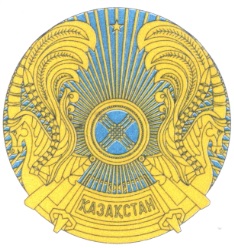 РЕСПУБЛИКАНСКОЕ ГОСУДАРСТВЕННОЕ УЧРЕЖДЕНИЕ«НАЦИОНАЛЬНЫЙ БАНК РЕСПУБЛИКИ КАЗАХСТАН» БАСҚАРМА ҚАУЛЫСЫПОСТАНОВЛЕНИЕ ПРАВЛЕНИЯ2017 жылғы 22 желтоқсан Алматы қаласы№ 252 город АлматыҚазақстан Республикасының кейбір нормативтік құқықтық актілеріне бухгалтерлік есепті жүргізу мәселелері бойынша өзгерістер мен толықтырулар енгізу туралы Ұлттық Банк	   ТөрағасыД. АқышевДт1859«Шетел валютасының теңгемен (валюталық ұзақ позицияның) қарсы құны»Кт4703«Шетел валютасын қайта бағалаудан түскен кірістер»,Дт1456«Өзге жиынтық кіріс арқылы әділ құны бойынша есепке алынатын бағалы қағаздардың әділ құнын оң түзету шоты»1457«Өзге жиынтық кіріс арқылы әділ құны бойынша есепке алынатын бағалы қағаздардың әділ құнын теріс түзету шоты»Кт3561«Өзге жиынтық кіріс арқылы әділ құны бойынша есепке алынатын бағалы қағаздардың құнын қайта бағалау резервтері»;Дт5703«Шетел валютасын қайта бағалаудан болған шығыстар»Кт2859«Шетел валютасының теңгемен (валюталық қысқа позицияның) қарсы құны»,Дт3561«Өзге жиынтық кіріс арқылы әділ құны бойынша есепке алынатын бағалы қағаздардың құнын қайта бағалау резервтері»Кт1456«Өзге жиынтық кіріс арқылы әділ құны бойынша есепке алынатын бағалы қағаздардың әділ құнын оң түзету шоты»1457«Өзге жиынтық кіріс арқылы әділ құны бойынша есепке алынатын бағалы қағаздардың әділ құнын теріс түзету шоты».Дт5703«Шетел валютасын қайта бағалаудан болған шығыстар»Кт2859«Шетел валютасының теңгемен (валюталық қысқа позицияның) қарсы құны»;Дт1859«Шетел валютасының теңгемен (валюталық ұзақ позицияның) қарсы құны»Кт4703«Шетел валютасын қайта бағалаудан түскен кірістер».»; Дт1894«Спот операциялары бойынша талаптар»Кт2858«Шетел валютасы бойынша ұзақ валюталық позиция»;Дт1859«Шетел валютасының теңгемен (валюталық ұзақ позицияның) қарсы құны»Кт2894«Спот операциялары бойынша міндеттеме»;Дт5530«Шетел валютасын сатып алу-сату бойынша шығыстар» Кт1859«Шетел валютасының теңгемен (валюталық ұзақ позицияның) қарсы құны»;Дт1859«Шетел валютасының теңгемен (валюталық ұзақ позицияның) қарсы құны»Кт4530«Шетел валютасын сатып алу-сату бойынша кірістер».Дт5703«Шетел валютасын қайта бағалаудан болған шығыстар» Кт1859«Шетел валютасының теңгемен (валюталық ұзақ позицияның) қарсы құны»;Дт1859«Шетел валютасының теңгемен (валюталық ұзақ позицияның) қарсы құны»Кт4703«Шетел валютасын қайта бағалаудан түскен кірістер». Дт2894«Спот операциялары бойынша міндеттеме»Кт1051«Қазақстан Республикасының Ұлттық Банкіндегі корреспонденттік шот»1052«Басқа банктердегі корреспонденттік шоттар»;Дт1051«Қазақстан Республикасының Ұлттық Банкіндегі корреспонденттік шот»1052«Басқа банктердегі корреспонденттік шоттар»Кт1894«Спот операциялары бойынша талаптар».Дт6405«Шетел валютасын сатып алу-сату бойынша шартты талаптар»Кт6999«Шетел валютасымен мәмілелер бойынша позиция»;Дт6999«Шетел валютасымен мәмілелер бойынша позиция»Кт6905«Шетел валютасын сатып алу-сату бойынша шартты міндеттемелер».Дт5703«Шетел валютасын қайта бағалаудан болған шығыстар»Кт2894«Спот операциялары бойынша міндеттеме»;Дт1894«Спот операциялары бойынша талаптар»Кт4703«Шетел валютасын қайта бағалаудан түскен кірістер»;Дт2894«Спот операциялары бойынша міндеттемелер»Кт1894«Спот операциялары бойынша талаптар».Дт6905«Шетел валютасын сатып алу-сату бойынша шартты міндеттемелер»Кт6999«Шетел валютасымен мәмілелер бойынша позиция»;Дт6999«Шетел валютасымен мәмілелер бойынша позиция»Кт6405«Шетел валютасын сатып алу-сату бойынша шартты талаптар»;Дт1051«Қазақстан Республикасының Ұлттық Банкіндегі корреспонденттік шот»1052«Басқа банктердегі корреспонденттік шоттар»Кт1051«Қазақстан Республикасының Ұлттық Банкіндегі корреспонденттік шот»1052«Басқа банктердегі корреспонденттік шоттар»;Дт5530«Шетел валютасын сатып алу-сату бойынша шығыстар»Кт2859«Валюталық позицияның қарсы құны»;Дт1859«Шетел валютасының теңгемен (валюталық ұзақ позицияның) қарсы құны»Кт4530«Шетел валютасын сатып алу-сату бойынша кірістер»;Дт2894«Спот операциялары бойынша міндеттемелер»Кт5703«Шетел валютасын қайта бағалаудан болған шығыстар»Дт4703«Шетел валютасын қайта бағалаудан түскен кірістер»Кт1894«Спот операциялары бойынша талаптар».Дт1858«Шетел валютасы бойынша қысқа валюталық позиция»Кт2894«Спот операциялары бойынша міндеттеме»;Дт1894«Спот операциялары бойынша талаптар»Кт2859«Шетел валютасының теңгемен (валюталық қысқа позицияның) қарсы құны»;Дт5530«Шетел валютасын сатып алу-сату бойынша шығыстар»Дт2859«Шетел валютасының теңгемен (валюталық қысқа позицияның) қарсы құны»;Дт2859«Шетел валютасының теңгемен (валюталық қысқа позицияның) қарсы құны»Дт4530«Шетел валютасын сатып алу-сату бойынша кірістер».Дт2859«Шетел валютасының теңгемен (валюталық қысқа позицияның) қарсы құны»Кт4703«Шетел валютасын қайта бағалаудан түскен кірістер»; Дт5703«Шетел валютасын қайта бағалаудан болған шығыстар» Кт2859«Шетел валютасының теңгемен (валюталық қысқа позицияның) қарсы құны».Дт2894«Спот операциялары бойынша міндеттеме»Кт1051«Қазақстан Республикасының Ұлттық Банкіндегі корреспонденттік шот» 1052«Басқа банктердегі корреспонденттік шоттар»;Дт1051«Қазақстан Республикасының Ұлттық Банкіндегі корреспонденттік шот»1052«Басқа банктердегі корреспонденттік шоттар»Кт1894«Спот операциялары бойынша талаптар».Дт6999«Шетел валютасымен мәмілелер бойынша позиция»Кт6905«Шетел валютасын сатып алу-сату бойынша шартты міндеттемелер»;Дт6405«Шетел валютасын сатып алу-сату бойынша шартты талаптар»Кт6999«Шетел валютасымен мәмілелер бойынша позиция». Дт1894«Спот операциялары бойынша талаптар»Кт4703«Шетел валютасын қайта бағалаудан түскен кірістер»; Дт5703«Шетел валютасын қайта бағалаудан болған шығыстар» Кт2894«Спот операциялары бойынша міндеттеме»;Дт2894«Спот операциялары бойынша міндеттеме»Кт1894«Спот операциялары бойынша талаптар».Дт6905«Шетел валютасын сатып алу-сату бойынша шартты міндеттемелер»Кт6999«Шетел валютасымен мәмілелер бойынша позиция»;Дт6999«Шетел валютасымен мәмілелер бойынша позиция»Кт6405«Шетел валютасын сатып алу-сату бойынша шартты талаптар»;Дт1051«Қазақстан Республикасының Ұлттық Банкіндегі корреспонденттік шот»1052«Басқа банктердегі корреспонденттік шоттар»Кт1051«Қазақстан Республикасының Ұлттық Банкіндегі корреспонденттік шот»1052«Басқа банктердегі корреспонденттік шоттар»;Дт5530«Шетел валютасын сатып алу-сату бойынша шығыстар»Кт2859«Шетел валютасының теңгемен (валюталық қысқа позицияның) қарсы құны»;Дт1859«Шетел валютасының теңгемен (валюталық ұзақ позицияның) қарсы құны»Кт4530«Шетел валютасын сатып алу-сату бойынша кірістер»;Дт2894«Спот операциялары бойынша міндеттеме»Дт5703«Шетел валютасын қайта бағалаудан болған шығыстар» Дт4703«Шетел валютасын қайта бағалаудан түскен кірістер»Дт1894«Спот операциялары бойынша талаптар».»;Дт1301«Басқа банктердің корреспонденттік шоттары бойынша овердрафт заемдар»1302«Басқа банктерге берілген қысқа мерзімді заемдар»1303«Басқа банктерге берілген заемдар»1304«Басқа банктерге берілген ұзақ мерзімді заемдар»1407«Клиенттерге факторинг»1411«Клиенттерге берілген қысқа мерзімді заемдар»1417«Клиенттерге берілген ұзақ мерзімді заемдар»1429«Клиенттерге берілген басқа да заемдар»Кт1001«Кассадағы қолма-қол ақша»1051«Қазақстан Республикасының Ұлттық Банкіндегі корреспонденттік шот»1052«Басқа банктердегі корреспонденттік шоттар»2203«Заңды тұлғалардың ағымдағы шоттары»2204«Жеке тұлғалардың ағымдағы шоттары»;Дт1001«Кассадағы қолма-қол ақша»1051«Қазақстан Республикасының Ұлттық Банкіндегі корреспонденттік шот»1052«Басқа банктердегі корреспонденттік шоттар»2203«Заңды тұлғалардың ағымдағы шоттары»2204«Жеке тұлғалардың ағымдағы шоттары»Кт1312«Басқа банктерге берілген заемдар бойынша дисконт»1434«Клиенттерге берілген заемдар бойынша дисконт»;Дт1301«Басқа банктердің корреспонденттік шоттары бойынша овердрафт заемдар»1302«Басқа банктерге берілген қысқа мерзімді заемдар»1303«Басқа банктерге берілген овернайт заемдар»1304«Басқа банктерге берілген ұзақ мерзімді заемдар»;1407«Клиенттерге факторинг»1411«Клиенттерге берілген қысқа мерзімді заемдар»1417«Клиенттерге берілген ұзақ мерзімді заемдар»1429«Клиенттерге берілген басқа да заемдар»Кт1001«Кассадағы қолма-қол ақша»1051«Қазақстан Республикасының Ұлттық Банкіндегі корреспонденттік шот»1052«Басқа банктердегі корреспонденттік шоттар»2203«Заңды тұлғалардың ағымдағы шоттары»2204«Жеке тұлғалардың ағымдағы шоттары»;Дт1301«Басқа банктердің корреспонденттік шоттары бойынша овердрафт заемдар»1302«Басқа банктерге берілген қысқа мерзімді заемдар»1303«Басқа банктерге берілген овернайт заемдар»1304«Басқа банктерге берілген ұзақ мерзімді заемдар»;1407«Клиенттерге факторинг»1411«Клиенттерге берілген қысқа мерзімді заемдар»1417«Клиенттерге берілген ұзақ мерзімді заемдар»1429«Клиенттерге берілген басқа да заемдар»Кт1312«Басқа банктерге берілген заемдар бойынша дисконт»1434«Клиенттерге берілген заемдар бойынша дисконт».Дт1730 «Басқа банктерге берілген заемдар және қаржы лизингі бойынша есептелген кірістер»1740 «Клиенттерге берілген заемдар және қаржы лизингі бойынша                    есептелген кірістер»Кт4301 «Басқа банктерге берілген овердрафт заемдар бойынша сыйақы алуға байланысты кірістер»4302 «Басқа банктерге берілген қысқа мерзімді заемдар бойынша сыйақы алуға байланысты кірістер»4303 «Басқа банктерге берілген овернайт заемдар бойынша сыйақы алуға байланысты кірістер»4304 «Басқа банктерге берілген ұзақ мерзімді заемдар бойынша сыйақы алуға байланысты кірістер»4407 «Клиенттерге факторинг бойынша сыйақы алуға байланысты кірістер»4411 «Клиенттерге берілген қысқа мерзімді заемдар бойынша сыйақы алуға байланысты кірістер»4417 «Клиенттерге берілген ұзақ мерзімді заемдар бойынша сыйақы алуға байланысты кірістер»4428 «Клиенттерге берілген өзге де заемдар бойынша сыйақы алуға байланысты кірістер»;Дт1730 «Басқа банктерге берілген заемдар және қаржы лизингі бойынша есептелген кірістер»1740 «Клиенттерге берілген заемдар және қаржы лизингі бойынша                    есептелген кірістер»Кт2858 «Шетел валютасы бойынша ұзақ валюталық позиция»;Дт1859 «Шетел валютасының теңгемен көрсетілген қарсы құны                    (валюталық ұзақ позиция)»Кт4301 «Басқа банктерге берілген овердрафт заемдар бойынша сыйақы алуға байланысты кірістер»4302 «Басқа банктерге берілген қысқа мерзімді заемдар бойынша сыйақы алуға байланысты кірістер»4303 «Басқа банктерге берілген овернайт заемдар бойынша сыйақы алуға байланысты кірістер»4304 «Басқа банктерге берілген ұзақ мерзімді заемдар бойынша сыйақы алуға байланысты кірістер»4407 «Клиенттерге факторинг бойынша сыйақы алуға байланысты кірістер»4411 «Клиенттерге берілген қысқа мерзімді заемдар бойынша сыйақы алуға байланысты кірістер»4417 «Клиенттерге берілген ұзақ мерзімді заемдар бойынша сыйақы алуға байланысты кірістер»4428 «Клиенттерге берілген өзге де заемдар бойынша сыйақы алуға байланысты кірістер»;Дт1312 «Басқа банктерге берілген заемдар бойынша дисконт»1434 «Клиенттерге берілген заемдар бойынша дисконт»Кт4312 «Басқа банктерге берілген заемдар бойынша дисконт амортизациясы бойынша кірістер»4434 «Клиенттерге берілген заемдар бойынша дисконт амортизациясы бойынша кірістер»;Дт1312 «Басқа банктерге берілген заемдар бойынша дисконт»1434 «Клиенттерге берілген заемдар бойынша дисконт»Кт2858 «Шетел валютасы бойынша ұзақ валюталық позиция»;бір мезгілде:бір мезгілде:Дт1859 «Шетел валютасының теңгемен көрсетілген қарсы құны                    (валюталық ұзақ позиция)»Кт4312 «Басқа банктер берген заемдар бойынша дисконт амортизациясы бойынша кірістер»4434 «Клиенттерге берілген заемдар бойынша дисконт амортизациясы бойынша кірістер».Дт1001«Кассадағы қолма-қол ақша»Кт2203«Заңды тұлғалардың ағымдағы шоттары»2204«Жеке тұлғалардың ағымдағы шоттары»;Дт1001«Кассадағы қолма-қол ақша»1051«Қазақстан Республикасының Ұлттық Банкіндегі корреспонденттік шот»1052«Басқа банктердегі корреспонденттік шоттар»2203«Заңды тұлғалардың ағымдағы шоттары»Кт2792«Ұсынылған заемдар бойынша сыйақыны алдын ала төлеу»;Дт2010«Корреспонденттік шоттар»2203«Заңды тұлғалардың ағымдағы шоттары2204«Жеке тұлғалардың ағымдағы шоттары»2792«Ұсынылған заемдар бойынша сыйақыны алдын ала төлеу»Кт1730«Басқа банктерге берілген заемдар және қаржы лизингі бойынша есептелген кірістер»1740«Клиенттерге берілген заемдар және қаржы лизингі бойынша есептелген кірістер».Дт1310 «Басқа банктерге берілген заемның құнын оң түзету шоты»1430 «Клиенттерге берілген заемның құнын оң түзету шоты»Кт4310 «Басқа банктерге берілген заемның құнын оң түзету түріндегі кірістер»4430 «Клиенттерге берілген заемның құнын оң түзету түріндегі кірістер»;Дт5057 «Басқа банктерге берілген заемның құнын теріс түзету түріндегі шығыстар» 5232 «Клиенттерге берілген заемның құнын теріс түзету түріндегі шығыстар»Кт1311 «Басқа банктерге берілген заемның құнын теріс түзету шоты»1431 «Клиенттерге берілген заемның құнын теріс түзету шоты»;Дт1311 «Басқа банктерге берілген заемның құнын теріс түзету шоты»1431 «Клиенттерге берілген заемның құнын теріс түзету шоты»Кт1310 «Басқа банктерге берілген заемның құнын оң түзету шоты»1430 «Клиенттерге берілген заемның құнын оң түзету шоты»;Дт1310 «Басқа банктерге берілген заемның құнын оң түзету шоты»1430 «Клиенттерге берілген заемның құнын оң түзету шоты»Кт2858 «Шетел валютасы бойынша ұзақ валюталық позиция»;Дт1859 «Шетел валютасының теңгемен көрсетілген қарсы құны                    (валюталық ұзақ позиция)»Кт4310 «Басқа банктерге берілген заемның құнын оң түзету түріндегі                 кірістер»4430 «Клиенттерге берілген заемның құнын оң түзету түріндегі    кірістер»;Дт1858 «Шетел валютасы бойынша валюталық қысқа позиция»Кт1311 «Басқа банктерге берілген заемның құнын теріс түзету шоты»1431 «Клиенттерге берілген заемның құнын теріс түзету шоты»; Дт5057 «Басқа банктерге берілген заемның құнын теріс түзету түріндегі шығыстар»5232 «Клиенттерге берілген заемның құнын теріс түзету түріндегі шығыстар»Кт2859 «Шетел валютасының теңгемен қарсы құны (қысқа валюталық позиция)»;Дт1311 «Басқа банктерге берілген заемның құнын теріс түзету шоты»1431 «Клиенттерге берілген заемның құнын теріс түзету шоты»Кт1310 «Басқа банктерге берілген заемның құнын оң түзету шоты»1430 «Клиенттерге берілген заемның құнын оң түзету шоты».»;Дт1332«Өзге жиынтық кіріс арқылы әділ құны бойынша есепке алынатын қарыздардың әділ құнын оң түзету шоты»Кт3563«Өзге жиынтық кіріс арқылы әділ құны бойынша есепке алынатын қарыздардың қайта бағалау резервтері»;Дт3563«Өзге жиынтық кіріс арқылы әділ құны бойынша есепке алынатын қарыздардың қайта бағалау резервтері»Кт1333«Өзге жиынтық кіріс арқылы әділ құны бойынша есепке алынатын қарыздардың әділ құнын теріс түзету шоты»;Дт1333«Өзге жиынтық кіріс арқылы әділ құны бойынша есепке алынатын қарыздардың әділ құнын теріс түзету шоты»Кт1332«Өзге жиынтық кіріс арқылы әділ құны бойынша есепке алынатын қарыздардың әділ құнын оң түзету шоты».Дт1417«Клиенттерге берілген ұзақ мерзімді қарыздар»1740«Клиенттерге берілген қарыздар және қаржы лизингі бойынша есептелген кірістер»Кт4703«Шетел валютасын қайта бағалаудан түскен кірістер»;Дт5703«Шетел валютасын қайта бағалаудан болған шығыстар» Кт1417«Клиенттерге берілген ұзақ мерзімді қарыздар»1740«Клиенттерге берілген қарыздар және қаржы лизингі бойынша есептелген кірістер».Дт1001 «Кассадағы қолма-қол ақша»Кт2203 «Заңды тұлғалардың ағымдағы шоттары»2204 «Жеке тұлғалардың ағымдағы шоттары»;Дт2203 «Заңды тұлғалардың ағымдағы шоттары»2204 «Жеке тұлғалардың ағымдағы шоттары»Кт1407 «Клиенттерге факторинг»1411 «Клиенттерге берілген қысқа мерзімді заемдар»1417 «Клиенттерге берілген ұзақ мерзімді заемдар»1429 «Клиенттерге берілген басқа да заемдар»;Дт 1051 «Қазақстан Республикасының Ұлттық Банкіндегі корреспонденттік шот» 1052 «Басқа банктердегі корреспонденттік шоттар» 2203 «Заңды тұлғалардың ағымдағы шоттары»Кт1407 «Клиенттерге факторинг»1301 «Басқа банктердің корреспонденттік шоттары бойынша овердрафт заемдар»1302 «Басқа банктерге берілген қысқа мерзімді заемдар»1303 «Басқа банктерге берілген овернайт заемдар»1304 «Басқа банктерге берілген ұзақ мерзімді заемдар»1411 «Клиенттерге берілген қысқа мерзімді заемдар»1417 «Клиенттерге берілген ұзақ мерзімді заемдар»1429 «Клиенттерге берілген басқа да заемдар».»;Дт1731 «Басқа банктерге берілген заемдар және қаржы лизингі бойынша мерзімі өткен сыйақы»1741 «Клиенттерге берілген заемдар және қаржы лизингі бойынша мерзімі өткен сыйақы»Кт1730 «Басқа банктерге берілген заемдар және қаржы лизингі бойынша есептелген кірістер»1740 «Клиенттерге берілген заемдар және қаржы лизингі бойынша                    есептелген кірістер».Дт1306«Басқа банктердің заемдар бойынша мерзімі өткен берешегі»1424«Клиенттердің заем бойынша мерзімі өткен берешегі»Кт1301«Басқа банктердің корреспонденттік шоттары бойынша овердрафт заемдар»1302«Басқа банктерге берілген қысқа мерзімді заемдар»1303«Басқа банктерге берілген овернайт заемдар»1304«Басқа банктерге берілген ұзақ мерзімді заемдар»1407«Клиенттерге факторинг»1411«Клиенттерге берілген қысқа мерзімді заемдар»1417«Клиенттерге берілген ұзақ мерзімді заемдар»1429«Клиенттерге берілген басқа да заемдар».Дт1879«Есептелген тұрақсыздық айыбы (айыппұл, өсімпұл)»Кт4900«Тұрақсыздық айыбы (айыппұл, өсімпұл)».»; Дт1731«Басқа банктерге берілген қарыздар және қаржы лизингі бойынша мерзімі өткен сыйақы»1741«Клиенттерге берілген қарыздар және қаржы лизингі бойынша мерзімі өткен сыйақы»Кт4306«Қарыздар бойынша басқа банктердің мерзімі өткен берешегі бойынша сыйақы алуға байланысты кірістер»4424«Клиенттердің заемдар бойынша мерзімі өткен берешегі бойынша сыйақы алуға байланысты кірістер».»;Дт1001 «Кассадағы қолма-қол ақша»1051 «Қазақстан Республикасының Ұлттық Банкіндегі корреспонденттік шот»1052 «Басқа банктердегі корреспонденттік шоттар»2203 «Заңды тұлғалардың ағымдағы шоттары»2204 «Жеке тұлғалардың ағымдағы шоттары»Кт1731 «Басқа банктерге берілген заемдар және қаржы лизингі бойынша мерзімі өткен сыйақы»1741 «Клиенттерге берілген заемдар және қаржы лизингі бойынша мерзімі өткен сыйақы»1879 «Есептелген тұрақсыздық айыбы (айыппұл, өсімпұл)».Дт1001 «Кассадағы қолма-қол ақша»1051 «Қазақстан Республикасының Ұлттық Банкіндегі корреспонденттік шот»1052 «Басқа банктердегі корреспонденттік шоттар»2203 «Заңды тұлғалардың ағымдағы шоттары»2204 «Жеке тұлғалардың ағымдағы шоттары»Кт1306 «Заемдары бойынша басқа банктердің мерзімі өткен берешегі»1424 «Заемдары бойынша клиенттердің мерзімі өткен берешегі».Дт5452«Басқа банктерге берілген қарыздар және қаржы лизингі бойынша резервтерге (провизияларға) ақша бөлу»5455«Клиенттерге берілген қарыздар және қаржы лизингі бойынша резервтерге (провизияларға) ақша бөлу»Кт1319«Басқа банктерге берілген қарыздар және қаржы лизингі бойынша резервтер (провизиялар)»1428«Клиенттерге берілген қарыздар және қаржы лизингі бойынша резервтер (провизиялар).3564 «Өзге жиынтық кіріс арқылы әділ құны бойынша есепке алынатын қарыздар бойынша зиянды өтеуге арналған резервтер (провизиялар)».Дт1319«Басқа банктерге берілген қарыздар және қаржы лизингі бойынша резервтер (провизиялар)»1428«Клиенттерге берілген қарыздар және қаржы лизингі бойынша резервтер (провизиялар).3564 «Өзге жиынтық кіріс арқылы әділ құны бойынша есепке алынатын қарыздар бойынша зиянды өтеуге арналған резервтер (провизиялар)»Кт4952«Басқа банктерге берілген заемдар мен қаржы лизингі бойынша құрылған резервтерді (провизияларды) қалпына келтіруден болатын кірістер»4955«Клиенттерге берілген заемдар мен қаржы лизингі бойынша құрылған резервтерді (провизияларды) қалпына келтіруден болатын кірістер».Дт1319 «Басқа банктерге берілген заемдар және қаржы лизингі бойынша резервтер  (провизиялар)»1428 «Клиенттерге берілген заемдар және қаржы лизингі бойынша                      резервтер (провизиялар)»Кт1306 «Заемдар бойынша басқа банктердің мерзімі өткен берешегі»1424 «Заемдар бойынша клиенттердің мерзімі өткен берешегі»1731 «Басқа банктерге берілген заемдар және қаржы лизингі бойынша мерзімі өткен сыйақы»1741 «Клиенттерге берілген заемдар және қаржы лизингі бойынша мерзімі өткен сыйақы»;Дт2858 «Шетел валютасы бойынша ұзақ валюталық позициясы»Кт1306 «Заемдар бойынша басқа банктердің мерзімі өткен берешегі»1424 «Заемдар бойынша клиенттердің мерзімі өткен берешегі»1731 «Басқа банктерге берілген заемдар және қаржы лизингі бойынша мерзімі өткен сыйақы»1741 «Клиенттерге берілген заемдар және қаржы лизингі бойынша мерзімі өткен сыйақы»;Дт1319 «Басқа банктерге берілген заемдар және қаржы лизингі бойынша резервтер  (провизиялар)»1428 «Клиенттерге берілген заемдар және қаржы лизингі бойынша                      резервтер»Кт1859 «Шетел валютасының теңгемен көрсетілген қарсы құны                    (валюталық ұзақ позиция)».»;Дт3564«Өзге жиынтық кіріс арқылы әділ құны бойынша есепке алынатын қарыздар бойынша зиянды өтеуге арналған резервтер (провизиялар)»Кт3563 «Өзге жиынтық кіріс арқылы әділ құны бойынша есепке алынатын қарыздардың қайта бағалау резервтері»;Дт1333«Өзге жиынтық кіріс арқылы әділ құны бойынша есепке алынатын қарыздардың әділ құнын теріс түзету шоты»Кт1302 «Басқа банктерге берілген қысқа мерзімді заемдар»1304«Басқа банктерге берілген ұзақ мерзімді заемдар»1411«Клиенттерге берілген қысқа мерзімді заемдар»1417«Клиенттерге берілген ұзақ мерзімді заемдар».»;Дт1201«Әділ құны бойынша пайда немесе зиян арқылы есепке алынатын бағалы қағаздар»Кт1051«Қазақстан Республикасының Ұлттық Банкіндегі корреспонденттік шот»1052  «Басқа банктердегі корреспонденттік шоттар»2010«Корреспонденттік шоттар»;Дт1206«Әділ құны бойынша пайда немесе зиян арқылы есепке алынатын, сатып алынған бағалы қағаздар бойынша сыйлықақы»Кт1051«Қазақстан Республикасының Ұлттық Банкіндегі корреспонденттік шот»1052  «Басқа банктердегі корреспонденттік шоттар»2010«Корреспонденттік шоттар»;Дт1201«Әділ құны бойынша пайда немесе зиян арқылы есепке алынатын бағалы қағаздар»Кт1205«Әділ құны бойынша пайда немесе зиян арқылы есепке алынатын, сатып алынған бағалы қағаздар бойынша дисконт»;Дт1744«Әділ құны бойынша пайда немесе зиян арқылы есепке алынатын бағалы қағаздар бойынша есептелген кірістер»Кт1051«Қазақстан Республикасының Ұлттық Банкіндегі корреспонденттік шот»1052  «Басқа банктердегі корреспонденттік шоттар»2010«Корреспонденттік шоттар».Дт1744«Әділ құны бойынша пайда немесе зиян арқылы есепке алынатын бағалы қағаздар бойынша есептелген кірістер»Кт4201«Әділ құны бойынша пайда немесе зиян арқылы есепке алынатын бағалы қағаздар бойынша сыйақы алуға байланысты кірістер»;Дт5305«Әділ құны бойынша пайда немесе зиян арқылы есепке алынатын, сатып алынған бағалы қағаздар бойынша сыйлықақы амортизациясының шығыстары»Кт1206«Әділ құны бойынша пайда немесе зиян арқылы есепке алынатын, сатып алынған бағалы қағаздар бойынша сыйлықақы»;Дт1205«Әділ құны бойынша пайда немесе зиян арқылы есепке алынатын, сатып алынған бағалы қағаздар бойынша дисконт»Кт4202«Әділ құны бойынша пайда немесе зиян арқылы есепке алынатын, сатып алынған бағалы қағаздар бойынша дисконтты амортизациялау кірістері».Дт1208«Әділ құны бойынша пайда немесе зиян арқылы есепке алынатын бағалы қағаздардың әділ құнын оң түзету шоты»Кт4709«Әділ құны бойынша пайда немесе зиян арқылы есепке алынатын бағалы қағаздардың құнын өзгертуден болатын іске асырылмаған кіріс»;Дт5709«Әділ құны бойынша пайда немесе зиян арқылы есепке алынатын бағалы қағаздардың құнын өзгертуден болатын іске асырылмаған шығыс»Кт1209«Әділ құны бойынша пайда немесе зиян арқылы есепке алынатын бағалы қағаздардың әділ құнын теріс түзету шоты»;Дт1209«Әділ құны бойынша пайда немесе зиян арқылы есепке алынатын бағалы қағаздардың әділ құнын теріс түзету шоты»Кт1208«Әділ құны бойынша пайда немесе зиян арқылы есепке алынатын бағалы қағаздардың әділ құнын оң түзету шоты».Дт1051«Қазақстан Республикасының Ұлттық Банкіндегі корреспонденттік шот»1052  «Басқа банктердегі корреспонденттік шоттар»2010«Корреспонденттік шоттар»Кт1744«Әділ құны бойынша пайда немесе зиян арқылы есепке алынатын бағалы қағаздар бойынша есептелген кірістер».Дт1201«Әділ құны бойынша пайда немесе зиян арқылы есепке алынатын бағалы қағаздар»Кт1206«Әділ құны бойынша пайда немесе зиян арқылы есепке алынатын, сатып алынған бағалы қағаздар бойынша сыйлықақы»;Дт1205«Әділ құны бойынша пайда немесе зиян арқылы есепке алынатын, сатып алынған бағалы қағаздар бойынша дисконт»Кт1201«Әділ құны бойынша пайда немесе зиян арқылы есепке алынатын бағалы қағаздар»; Дт1201«Әділ құны бойынша пайда немесе зиян арқылы есепке алынатын бағалы қағаздар»Кт1208«Әділ құны бойынша пайда немесе зиян арқылы есепке алынатын бағалы қағаздардың әділ құнын оң түзету шоты»;Дт1209«Әділ құны бойынша пайда немесе зиян арқылы есепке алынатын бағалы қағаздардың әділ құнын теріс түзету шоты»Кт1201«Әділ құны бойынша пайда немесе зиян арқылы есепке алынатын бағалы қағаздар»;Дт1051«Қазақстан Республикасының Ұлттық Банкіндегі корреспонденттік шот»1052  «Басқа банктердегі корреспонденттік шоттар»2010«Корреспонденттік шоттар»Кт1201«Әділ құны бойынша пайда немесе зиян арқылы есепке алынатын бағалы қағаздар»1744«Әділ құны бойынша пайда немесе зиян арқылы есепке алынған бағалы қағаздар бойынша есептелген кірістер»;Дт1051«Қазақстан Республикасының Ұлттық Банкіндегі корреспонденттік шот»1052«Басқа банктердегі корреспонденттік шоттар»2010«Корреспонденттік шоттар»Кт4510«Бағалы қағаздарды сатып алу-сату бойынша кірістер»;Дт5510«Бағалы қағаздарды сатып алу-сату бойынша шығыстар»Кт1201«Әділ құны бойынша пайда немесе зиян арқылы есепке алынатын бағалы қағаздар»;Дт4709«Әділ құны бойынша пайда немесе зиян арқылы есепке алынатын бағалы қағаздардың құнын өзгертуден болатын іске асырылмаған кіріс»Кт5709«Әділ құны бойынша пайда немесе зиян арқылы есепке алынатын бағалы қағаздардың құнын өзгертуден болатын іске асырылмаған шығыс»4733«Әділ құны бойынша пайда немесе зиян арқылы және басқа да жиынтық кіріс арқылы есепке алынатын бағалы қағаздардың құнын өзгертуден болатын іске асырылған кірістер»;Дт4709«Әділ құны бойынша пайда немесе зиян арқылы есепке алынатын бағалы қағаздардың құнын өзгертуден болатын іске асырылмаған кіріс»5733«Әділ құны бойынша пайда немесе зиян арқылы және басқа да жиынтық кіріс арқылы есепке алынатын бағалы қағаздардың құнын өзгертуден болатын іске асырылған шығыстар»Кт5709«Әділ құны бойынша пайда немесе зиян арқылы есепке алынатын бағалы қағаздардың құнын өзгертуден болатын іске асырылмаған шығыс».Дт1452«Әділ құны бойынша басқа да жиынтық кіріс арқылы есепке алынатын бағалы қағаздар»Кт1051«Қазақстан Республикасының Ұлттық Банкіндегі корреспонденттік шот»1052 «Басқа банктердегі корреспонденттік шоттар»2010«Корреспонденттік шоттар»;Дт1454«Әділ құны бойынша басқа да жиынтық кіріс арқылы есепке алынатын, сатып алынған бағалы қағаздар бойынша сыйлықақы»Кт1051«Қазақстан Республикасының Ұлттық Банкіндегі корреспонденттік шот»1052  «Басқа банктердегі корреспонденттік шоттар»2010«Корреспонденттік шоттар»;Дт1452«Әділ құны бойынша басқа да жиынтық кіріс арқылы есепке алынатын бағалы қағаздар»Кт1453«Әділ құны бойынша басқа да жиынтық кіріс арқылы есепке алынатын, сатып алынған бағалы қағаздар бойынша дисконт»;Дт1746«Әділ құны бойынша басқа да жиынтық кіріс арқылы есепке алынатын бағалы қағаздар бойынша есептелген кірістер»Кт1051«Қазақстан Республикасының Ұлттық Банкіндегі корреспонденттік шот»1052  «Басқа банктердегі корреспонденттік шоттар»2010«Корреспонденттік шоттар».Дт1746«Әділ құны бойынша басқа да жиынтық кіріс арқылы есепке алынатын бағалы қағаздар бойынша есептелген кірістер»Кт4452«Әділ құны бойынша басқа да жиынтық кіріс арқылы есепке алынатын бағалы қағаздар бойынша сыйақы алуға байланысты кірістер»;Дт5306«Әділ құны бойынша басқа да жиынтық кіріс арқылы есепке алынатын бағалы қағаздар бойынша сыйлықақыны амортизациялау бойынша шығыстар»Кт1454«Әділ құны бойынша басқа да жиынтық кіріс арқылы есепке алынатын, сатып алынған бағалы қағаздар бойынша сыйлықақы»;Дт1453«Әділ құны бойынша басқа да жиынтық кіріс арқылы есепке алынатын, сатып алынған бағалы қағаздар бойынша дисконт»Кт4453«Әділ құны бойынша басқа да жиынтық кіріс арқылы есепке алынатын бағалы қағаздар бойынша дисконтты амортизациялау бойынша кірістер».Дт1456«Әділ құны бойынша басқа да жиынтық кіріс арқылы есепке алынатын бағалы қағаздардың әділ құнын оң түзету шоты»Кт3561«Өзге жиынтық кіріс арқылы әділ құны бойынша есепке алынатын бағалы қағаздар құнын қайта бағалау резервтері»;Дт3561«Өзге жиынтық кіріс арқылы әділ құны бойынша есепке алынатын бағалы қағаздар құнын қайта бағалау резервтері»Кт1457«Әділ құны бойынша басқа да жиынтық кіріс арқылы есепке алынатын бағалы қағаздардың әділ құнын теріс түзету шоты»;Дт1457«Әділ құны бойынша басқа да жиынтық кіріс арқылы есепке алынатын бағалы қағаздардың әділ құнын теріс түзету шоты»Кт1456«Әділ құны бойынша басқа да жиынтық кіріс арқылы есепке алынатын бағалы қағаздардың әділ құнын оң түзету шоты».Дт1051«Қазақстан Республикасының Ұлттық Банкіндегі корреспонденттік шот»1052  «Басқа банктердегі корреспонденттік шоттар»2010«Корреспонденттік шоттар»Кт1746«Әділ құны бойынша басқа да жиынтық кіріс арқылы есепке алынатын бағалы қағаздар бойынша есептелген кірістер».Дт1452«Әділ құны бойынша басқа да жиынтық кіріс арқылы есепке алынатын бағалы қағаздар»Кт1454«Әділ құны бойынша басқа да жиынтық кіріс арқылы есепке алынатын, сатып алынған бағалы қағаздар бойынша сыйлықақы»;Дт1453«Әділ құны бойынша басқа да жиынтық кіріс арқылы есепке алынатын, сатып алынған бағалы қағаздар бойынша сыйлықақы дисконт»Кт1452«Әділ құны бойынша басқа да жиынтық кіріс арқылы есепке алынатын бағалы қағаздар»;Дт1452«Әділ құны бойынша басқа да жиынтық кіріс арқылы есепке алынатын бағалы қағаздар»Кт1456«Әділ құны бойынша басқа да жиынтық кіріс арқылы есепке алынатын бағалы қағаздардың әділ құнын оң түзету шоты»;Дт1457«Әділ құны бойынша басқа да жиынтық кіріс арқылы есепке алынатын бағалы қағаздардың әділ құнын теріс түзету шоты»Кт1452«Әділ құны бойынша басқа да жиынтық кіріс арқылы есепке алынатын бағалы қағаздар»;Дт1051«Қазақстан Республикасының Ұлттық Банкіндегі корреспонденттік шот»1052  «Басқа банктердегі корреспонденттік шоттар»2010«Корреспонденттік шоттар»Кт1452«Әділ құны бойынша басқа да жиынтық кіріс арқылы есепке алынатын бағалы қағаздар»1746«Әділ құны бойынша басқа да жиынтық кіріс арқылы есепке алынатын бағалы қағаздар бойынша есептелген кірістер»;Дт1051«Қазақстан Республикасының Ұлттық Банкіндегі корреспонденттік шот»1052«Басқа банктердегі корреспонденттік шоттар»2010«Корреспонденттік шоттар»Кт4510«Бағалы қағаздарды сатып алу-сату бойынша кірістер»;Дт5510«Бағалы қағаздарды сатып алу-сату бойынша шығыстар»Кт1452«Әділ құны бойынша басқа да жиынтық кіріс арқылы есепке алынатын бағалы қағаздар»;Дт3561«Өзге жиынтық кіріс арқылы әділ құны бойынша есепке алынатын бағалы қағаздар құнын қайта бағалау резервтері»Кт4733«Әділ құны бойынша пайда немесе зиян арқылы және басқа да жиынтық кіріс арқылы есепке алынатын бағалы қағаздардың құнын өзгертуден болатын іске асырылған кірістер»;Дт5733«Әділ құны бойынша пайда немесе зиян арқылы және басқа да жиынтық кіріс арқылы есепке алынатын бағалы қағаздардың құнын өзгертуден болатын іске асырылған шығыстар»Кт3561«Өзге жиынтық кіріс арқылы әділ құны бойынша есепке алынатын бағалы қағаздар құнын қайта бағалау резервтері»;Дт3561«Өзге жиынтық кіріс арқылы әділ құны бойынша есепке алынатын бағалы қағаздар құнын қайта бағалау резервтері »Кт3599«Бөлінбеген таза кіріс (жабылмаған шығын)»;Дт3599«Бөлінбеген таза кіріс (жабылмаған шығын)»Кт3561«Өзге жиынтық кіріс арқылы әділ құны бойынша есепке алынатын бағалы қағаздар құнын қайта бағалау резервтері».Дт1051«Қазақстан Республикасының Ұлттық Банкіндегі корреспонденттік шот»1052«Басқа банктердегі корреспонденттік шоттар»2010«Корреспонденттік шоттар»Кт1452«Әділ құны бойынша басқа да жиынтық кіріс арқылы есепке алынатын бағалы қағаздар»1746«Әділ құны бойынша басқа да жиынтық кіріс арқылы есепке алынатын бағалы қағаздар бойынша есептелген кірістер»;Дт3561«Өзге жиынтық кіріс арқылы әділ құны бойынша есепке алынатын бағалы қағаздар құнын қайта бағалау резервтері»Кт4733«Әділ құны бойынша пайда немесе зиян арқылы және басқа да жиынтық кіріс арқылы есепке алынатын бағалы қағаздардың құнын өзгертуден болатын іске асырылған кірістер»;Дт5733«Әділ құны бойынша пайда немесе зиян арқылы және басқа да жиынтық кіріс арқылы есепке алынатын бағалы қағаздардың құнын өзгертуден болатын іске асырылған шығыстар»Кт3561«Өзге жиынтық кіріс арқылы әділ құны бойынша есепке алынатын бағалы қағаздар құнын қайта бағалау резервтері».Дт5464«Бағалы қағаздар бойынша резервтерге (провизияларға) ақша бөлу»Кт3562«Өзге жиынтық кіріс арқылы әділ құны бойынша есепке алынатын бағалы қағаздар бойынша зиянды өтеуге арналған резервтер (провизиялар)».Дт3562«Өзге жиынтық кіріс арқылы әділ құны бойынша есепке алынатын бағалы қағаздар бойынша зиянды өтеуге арналған резервтер (провизиялар)»Кт4954«Бағалы қағаздар бойынша құрылған резервтерді 
(провизияларды) қалпына келтіруден алынған кірістер».Дт1481«Амортизацияланған құны бойынша есепке алынатын бағалы қағаздар»Кт1051«Қазақстан Республикасының Ұлттық Банкіндегі корреспонденттік есепшот»1052«Басқа банктердегі корреспонденттік есепшоттар»2010«Корреспонденттік есепшоттар»;Дт1483«Амортизацияланған құны бойынша есепке алынатын бағалы қағаздар бойынша сыйлықақы»Кт1051«Қазақстан Республикасының Ұлттық Банкіндегі корреспонденттік есепшот»1052«Басқа банктердегі корреспонденттік есепшоттар»2010«Корреспонденттік есепшоттар»;Дт1481«Амортизацияланған құны бойынша есепке алынатын бағалы қағаздар»Кт1482«Амортизацияланған құны бойынша есепке алынатын бағалы қағаздар бойынша дисконт»;Дт1745«Амортизацияланған құны бойынша есепке алынатын бағалы қағаздар бойынша есептелген кірістер»Кт1051«Қазақстан Республикасының Ұлттық Банкіндегі корреспонденттік есепшот»1052«Басқа банктердегі корреспонденттік есепшоттар»2010«Корреспонденттік есепшоттар».Дт1745«Амортизацияланған құны бойынша есепке алынатын бағалы қағаздар бойынша есептелген кірістер»Кт4481«Амортизацияланған құны бойынша есепке алынатын бағалы қағаздар бойынша сыйақыны алумен байланысты кірістер»;Дт5308«Амортизацияланған құны бойынша есепке алынатын бағалы қағаздар бойынша сыйлықақыны амортизациялау бойынша шығыстар» Кт1483«Амортизацияланған құны бойынша есепке алынатын бағалы қағаздар бойынша сыйлықақы»;Дт1482«Амортизацияланған құны бойынша есепке алынатын бағалы қағаздар бойынша дисконт»Кт4482«Амортизацияланған құны бойынша есепке алынатын бағалы қағаздар бойынша дисконтты амортизациялау бойынша кірістер».Дт1051«Қазақстан Республикасының Ұлттық Банкіндегі корреспонденттік есепшот»1052«Басқа банктердегі корреспонденттік есепшоттар»2010«Корреспонденттік есепшоттар»Кт1745«Амортизацияланған құны бойынша есепке алынатын бағалы қағаздар бойынша есептелген кірістер».Дт1481«Амортизацияланған құны бойынша есепке алынатын бағалы қағаздар»Кт1483«Амортизацияланған құны бойынша есепке алынатын бағалы қағаздар бойынша сыйлықақы»;Дт1482«Амортизацияланған құны бойынша есепке алынатын бағалы қағаздар бойынша дисконт»Кт1481«Амортизацияланған құны бойынша есепке алынатын бағалы қағаздар»; Дт1051«Қазақстан Республикасының Ұлттық Банкіндегі корреспонденттік есепшот»1052  «Басқа банктердегі корреспонденттік  есепшоттар»2010«Корреспонденттік есепшоттар»Кт1481«Амортизацияланған құны бойынша есепке алынатын бағалы қағаздар»1745«Амортизацияланған құны бойынша есепке алынатын бағалы қағаздар бойынша есептелген кірістер»; Дт1051«Қазақстан Республикасының Ұлттық Банкіндегі корреспонденттік есепшот»1052«Басқа банктердегі корреспонденттік  есепшоттар»2010«Корреспонденттік есепшоттар»Кт4510«Бағалы қағаздарды сату-сатып алу бойынша кірістер»;Дт5510«Бағалы қағаздарды сату-сатып алу бойынша шығыстар»Кт1481«Амортизацияланған құны бойынша есепке алынатын бағалы қағаздар».Дт5464«Бағалы қағаздар   бойынша  резервтерге (провизияларға) ақша бөлу»Кт1486«Амортизацияланған құны бойынша есепке алынатын бағалы қағаздар бойынша зиянның орнын жабуға резервтер (провизиялар)».Дт1486«Амортизацияланған құны бойынша есепке алынатын бағалы қағаздар бойынша зиянның орнын жабуға резервтер (провизиялар)».Кт4954«Бағалы қағаздар бойынша құрылған резервтерді 
(провизияларды) қалпына келтіруден кірістер».Дт1051«Қазақстан Республикасының Ұлттық Банкіндегі корреспонденттік есепшот»1052«Басқа банктердегі корреспонденттік  есепшоттар»2010«Корреспонденттік есепшоттар»Кт1481«Амортизацияланған құны бойынша есепке алынатын бағалы қағаздар» 1745«Амортизацияланған құны бойынша есепке алынатын бағалы қағаздар бойынша есептелген кірістер».Дт1486«Амортизацияланған құны бойынша есепке алынатын бағалы қағаздар бойынша зиянның орнын жабуға резервтер (провизиялар)»Кт1481«Амортизацияланған құны бойынша есепке алынатын бағалы қағаздар».1745«Амортизацияланған құны бойынша есепке алынатын бағалы қағаздар бойынша есептелген кірістер».Дт1051«Қазақстан Республикасының Ұлттық Банкіндегі корреспонденттік есепшот»1052«Басқа банктердегі корреспонденттік есепшоттар»1452«Әділ құны бойынша басқа да жиынтық кіріс арқылы есепке алынатын бағалы қағаздар» 1481«Амортизацияланған құны бойынша есепке алынатын бағалы қағаздар»1201«Әділ құны бойынша пайда немесе зиян арқылы есепке алынатын бағалы қағаздар» Кт1051«Қазақстан Республикасының Ұлттық Банкіндегі корреспонденттік есепшот»1052«Басқа банктердегі корреспонденттік  есепшоттар»1892«Форвард операциялары бойынша талаптар»2203«Заңды тұлғалардың ағымдағы есепшоттары»;Дт1051«Қазақстан Республикасының Ұлттық Банкіндегі корреспонденттік есепшот»1052«Басқа банктердегі корреспонденттік есепшоттар»2203«Заңды тұлғалардың ағымдағы есепшоттары»;2892«Форвард операциялары бойынша міндеттемелер»Кт1051«Қазақстан Республикасының Ұлттық Банкіндегі корреспонденттік есепшот»1052«Басқа банктердегі корреспонденттік есепшоттар»1201«Әділ құны бойынша пайда немесе зиян арқылы есепке алынатын бағалы қағаздар»1452«Әділ құны бойынша басқа да жиынтық кіріс арқылы есепке алынатын бағалы қағаздар»1481«Амортизацияланған құны бойынша есепке алынатын бағалы қағаздар»;»;Дт1051«Қазақстан Республикасының Ұлттық Банкіндегі корреспонденттік есепшот»1052«Басқа банктердегі корреспонденттік есепшоттар»1201«Әділ құны бойынша пайда немесе зиян арқылы есепке алынатын бағалы қағаздар»1452«Әділ құны бойынша басқа да жиынтық кіріс арқылы есепке алынатын бағалы қағаздар»1481«Амортизацияланған құны бойынша есепке алынатын бағалы қағаздар»Кт1051«Қазақстан Республикасының Ұлттық Банкіндегі корреспонденттік есепшот»1052«Басқа банктердегі корреспонденттік есепшоттар»1893«Опциондық операциялар бойынша талаптар»2203«Заңды тұлғалардың ағымдағы есепшоттары»;Дт1051«Қазақстан Республикасының Ұлттық Банкіндегі корреспонденттік есепшот»1052«Басқа банктердегі корреспонденттік есепшоттар»2203«Заңды тұлғалардың ағымдағы есепшоттары»;Кт1051«Қазақстан Республикасының Ұлттық Банкіндегі корреспонденттік есепшот»1052«Басқа банктердегі корреспонденттік  есепшоттар»1201«Әділ құны бойынша пайда немесе зиян арқылы есепке алынатын бағалы қағаздар»1452«Әділ құны бойынша басқа да жиынтық кіріс арқылы есепке алынатын бағалы қағаздар»1481«Амортизацияланған құны бойынша есепке алынатын бағалы қағаздар»1893«Опциондық операциялар бойынша талаптар»;»;Дт1051«Қазақстан Республикасының Ұлттық Банкіндегі корреспонденттік есепшот»1052«Басқа банктердегі корреспонденттік есепшоттар»2203«Заңды тұлғалардың ағымдағы есепшоттары»2893«Опциондық операциялар бойынша міндеттемелер»Кт1051«Қазақстан Республикасының Ұлттық Банкіндегі корреспонденттік есепшот»1052«Басқа банктердегі корреспонденттік  есепшоттар»1201«Әділ құны бойынша пайда немесе зиян арқылы есепке алынатын бағалы қағаздар»1452«Әділ құны бойынша басқа да жиынтық кіріс арқылы есепке алынатын бағалы қағаздар»1481«Амортизацияланған құны бойынша есепке алынатын бағалы қағаздар»;Дт1051«Қазақстан Республикасының Ұлттық Банкіндегі корреспонденттік есепшот»1052«Басқа банктердегі корреспонденттік  есепшоттар»1201«Әділ құны бойынша пайда немесе зиян арқылы есепке алынатын бағалы қағаздар»1452«Әділ құны бойынша басқа да жиынтық кіріс арқылы есепке алынатын бағалы қағаздар»1481«Амортизацияланған құны бойынша есепке алынатын бағалы қағаздар»2893«Опциондық операциялар бойынша міндеттемелер»Кт1051«Қазақстан Республикасының Ұлттық Банкіндегі корреспонденттік есепшот»1052«Басқа банктердегі корреспонденттік есепшоттар»2203«Заңды тұлғалардың ағымдағы есепшоттары»;»;Дт1051«Банктің Қазақстан Республикасының Ұлттық Банкіндегі корреспонденттік есепшоты»1052«Басқа банктердегі корреспонденттік шоттар»Кт1201«Әділ құны бойынша пайда немесе зиян арқылы есепке алынатын бағалы қағаздар»1452«Әділ құны бойынша басқа да жиынтық кіріс арқылы есепке алынатын бағалы қағаздар»1481«Амортизацияланған құны бойынша есепке алынатын бағалы қағаздар»1895«Своп операциялары бойынша талаптар»;Дт1051«Банктің Қазақстан Республикасының Ұлттық Банкіндегі корреспонденттік есепшоты»1052 «Басқа банктердегі корреспонденттік шоттар»Кт1895«Своп операциялары бойынша талаптар»;Дт6997«Бағалы қағаздармен мәмілелер бойынша позиция»         Кт6305«Бағалы қағаздар сату жөніндегі шартты талаптар»;Дт6805«Бағалы қағаздар сату жөніндегі шартты талаптар»        Кт6997«Бағалы қағаздармен мәмілелер бойынша позиция»;Дт4593«Своп операцияларын қайта бағалаудан жұмсалмаған кіріс»Кт4895«Своп операциялары бойынша кірістер»5593«Своп операцияларын қайта бағалаудан жұмсалмаған шығыс»;Дт1201«Әділ құны бойынша пайда немесе зиян арқылы есепке алынатын бағалы қағаздар»1452«Әділ құны бойынша басқа да жиынтық кіріс арқылы есепке алынатын бағалы қағаздар»1481«Амортизацияланған құны бойынша есепке алынатын бағалы қағаздар»2895«Своп операциялары бойынша міндеттемелер»Кт1051«Қазақстан Республикасының Ұлттық Банкіндегі корреспонденттік есепшот»1052«Басқа банктердегі корреспонденттік  есепшоттар».Дт2895«Своп операциялары бойынша міндеттемелер»Кт1051«Банктің Қазақстан Республикасының Ұлттық Банкіндегі корреспонденттік есепшоты»1052«Басқа банктердегі корреспонденттік шоттар»;Дт6997«Бағалы қағаздармен мәмілелер бойынша позиция»         Кт6205«Бағалы қағаздар сату жөніндегі шартты талаптар»;Дт6705«Бағалы қағаздар сату жөніндегі шартты міндеттемелер»Кт6997«Бағалы қағаздармен мәмілелер бойынша позиция»,        Дт4593«Своп операцияларын қайта бағалаудан жұмсалмаған кіріс»5895«Своп операциялары бойынша шығыстар»Кт5593«Своп операцияларын қайта бағалаудан жұмсалмаған шығыс».»;Дт1744«Әділ құны бойынша пайда немесе зиян арқылы есепке алынған бағалы қағаздар бойынша есептелген кірістер»1746«Әділ құны бойынша басқа жиынтық кіріс арқылы есепке алынған бағалы қағаздар бойынша есептелген кірістер»Кт4201«Әділ құны бойынша пайда немесе зиян арқылы есепке алынған бағалы қағаздар бойынша сыйақылар алумен байланысты кірістер» 4452«Әділ құны бойынша басқа жиынтық кіріс арқылы есепке алынған бағалы қағаздар бойынша сыйақылар алумен байланысты кірістер»;Дт5301«Айналысқа шығарылған облигациялар бойынша сыйақы 
  төлеуге байланысты шығыстар» Кт2730«Айналысқа шығарылған бағалы қағаздар бойынша 
  есептелген шығыстар».»;Дт1051«Қазақстан Республикасының Ұлттық Банкіндегі корреспонденттік есепшот»1052«Басқа банктердегі корреспонденттік  есепшоттар»Кт1744«Әділ құны бойынша пайда немесе зиян арқылы есепке алынған бағалы қағаздар бойынша есептелген кірістер»1746«Әділ құны бойынша басқа жиынтық кіріс арқылы есепке алынған бағалы қағаздар бойынша есептелген кірістер»;Дт2730«Айналысқа шығарылған бағалы қағаздар бойынша есептелген шығыстар»Кт1051«Қазақстан Республикасының Ұлттық Банкіндегі корреспонденттік есепшот»1052«Басқа банктердегі корреспонденттік есепшоттар».Дт1051«Қазақстан Республикасының Ұлттық Банкіндегі корреспонденттік есепшот»1052«Басқа банктердегі корреспонденттік  есепшоттар»Кт4201«Әділ құны бойынша пайда немесе зиян арқылы есепке алынған бағалы қағаздар бойынша сыйақылар алумен байланысты кірістер» 4452«Әділ құны бойынша басқа жиынтық кіріс арқылы есепке алынған бағалы қағаздар бойынша сыйақылар алумен байланысты кірістер»;Дт5301«Айналысқа шығарылған облигациялар бойынша сыйақы 
  төлеуге байланысты шығыстар»Кт1051«Қазақстан Республикасының Ұлттық Банкіндегі корреспонденттік есепшот»1052«Басқа банктердегі корреспонденттік есепшоттар».»;Дт1411 «Клиенттерге берілген қысқа мерзімді заемдар»1417«Клиенттерге берілген ұзақ мерзімді заемдар»Кт1861«Кепілдіктер бойынша дебиторлар».»;Дт1877«Банктік қызметке байланысты дебиторлық берешек 
 бойынша шығындарды жабуға арналған резервтер 
  (провизиялар)»Кт4953«Банктік қызметке байланысты дебиторлық берешек 
 бойынша құрылған резервтерді (провизияларды) қалпына  келтіруден түскен кірістер».».«1450Әділ құны бойынша басқа да жиынтық кіріс арқылы есепке алынатын бағалы қағаздар»;«1480Амортизацияланған құны бойынша есепке алынатын бағалы қағаздар»;«1490Амортизацияланған құны бойынша есепке алынатын басқа да қаржы активтері»;«1600Қорлар»;«4090Сыйақы алуға байланысты басқа кірістер»;«4450Әділ құны бойынша басқа да жиынтық кіріс арқылы есепке алынатын бағалы қағаздар бойынша сыйақы алуға байланысты кірістер»;«4480Амортизацияланған құны бойынша есепке алынатын бағалы қағаздар бойынша сыйақы алуға байланысты кірістер»;«4490Амортизацияланған құны бойынша есепке алынатын басқа да қаржы құралдары бойынша сыйақы алуға байланысты кірістер»;«1055Банктердің Қазақстан Республикасының Ұлттық Банкіндегі ағымдағы шоттары»;«1332Әділ құны бойынша басқа да жиынтық кіріс арқылы есепке алынатын заемдардың әділ құнын оң түзету шоты1333Әділ құны бойынша басқа да жиынтық кіріс арқылы есепке алынатын заемдардың әділ құнын теріс түзету шоты»;«1450Әділ құны бойынша пайда немесе зиян арқылы есепке алынатын бағалы қағаздар»;«1452Әділ құны бойынша басқа да жиынтық кіріс арқылы есепке алынатын бағалы қағаздар1453Әділ құны бойынша басқа да жиынтық кіріс арқылы есепке алынатын, сатып алынған бағалы қағаздар бойынша дисконт1454Әділ құны бойынша басқа да жиынтық кіріс арқылы есепке алынатын, сатып алынған бағалы қағаздар бойынша сыйлықақы1456Әділ құны бойынша басқа да жиынтық кіріс арқылы есепке алынатын бағалы қағаздардың әділ құнын оң түзету шоты1457Әділ құны бойынша басқа да жиынтық кіріс арқылы есепке алынатын бағалы қағаздардың әділ құнын теріс түзету шоты1459Әділ құны бойынша басқа да жиынтық кіріс арқылы есепке алынатын бағалы қағаздар бойынша мерзімі өткен берешек»;«1477Капиталға және реттелген борышқа инвестициялар бойынша зияндарды жабуға арналған резервтер (провизиялар)»;«1480Амортизацияланған құны бойынша есепке алынатын бағалы қағаздар1481Амортизацияланған құны бойынша есепке алынатын бағалы қағаздар1482Амортизацияланған құны бойынша есепке алынатын бағалы қағаздар бойынша дисконт1483Амортизацияланған құны бойынша есепке алынатын бағалы қағаздар бойынша сыйлықақы1485Амортизацияланған құны бойынша есепке алынатын бағалы қағаздар бойынша мерзімі өткен берешек1486Амортизацияланған құны бойынша есепке алынатын бағалы қағаздар бойынша зияндарды жабуға арналған резервтер (провизиялар)»; «1490Амортизацияланған құны бойынша есепке алынатын басқа да қаржы активтері 1491Амортизацияланған құны бойынша есепке алынатын басқа да қаржы активтері1492Амортизацияланған құны бойынша есепке алынатын басқа да қаржы активтері бойынша дисконт 1493Амортизацияланған құны бойынша есепке алынатын басқа да қаржы активтері бойынша сыйлықақы1494Амортизацияланған құны бойынша есепке алынатын басқа да қаржы активтері бойынша мерзімі өткен берешек1495Амортизацияланған құны бойынша есепке алынатын басқа да қаржы активтері бойынша зияндарды жабуға арналған резервтер (провизиялар)»; «1600Қорлар»;«1602Басқа да қорлар»;«1745Амортизацияланған құны бойынша есепке алынатын бағалы қағаздар бойынша есептелген кірістер 1746Әділ құны бойынша басқа да жиынтық кіріс арқылы есепке алынатын бағалы қағаздар бойынша есептелген кірістер»;«1845Есептелген және мерзімі өткен комиссиялық кірістер бойынша зияндарды жабуға арналған резервтер (провизиялар)»;«1871 Шот ашпай жеке тұлғалардың аударымдарына арналған транзиттік шоттар»; «2031Қазақстан Республикасының Үкіметінен, Қазақстан Республикасының жергілікті атқарушы органдарынан және ұлттық басқарушы холдингтен алынған заемдар бойынша сыйлықақы 2032Қазақстан Республикасының Үкіметінен, Қазақстан Республикасының жергілікті атқарушы органдарынан және ұлттық басқарушы холдингтен алынған заемдар бойынша дисконт»;«2407Реттелген борыш бойынша сыйлықақы2408Реттелген борыш бойынша дисконт»;«2817Клиенттердің банк шоттарын ашу және жүргізу бойынша қызмет көрсетулер үшін есептелген комиссиялық шығыстар»;«2874 Шот ашпай жеке тұлғалардың аударымдарына арналған транзиттік шоттар»; «3561Әділ құны бойынша басқа да жиынтық кіріс арқылы есепке алынатын бағалы қағаздарының құнын қайта бағалау резервтері»;«3562Әділ құны бойынша басқа да жиынтық кіріс арқылы есепке алынатын бағалы қағаздары бойынша зияндарды жабуға арналған резервтер (провизиялар)3563Әділ құны бойынша басқа да жиынтық кіріс арқылы есепке алынатын қарыздардың құнын қайта бағалау резервтері3564Әділ құны бойынша басқа да жиынтық кіріс арқылы есепке алынатын заемдар бойынша зияндарды жабуға арналған резервтер (провизиялар)»;«4090Сыйақы алуға байланысты басқа кірістер4091Басқа банктермен жүргізілетін операциялар бойынша сыйақы алуға байланысты басқа кірістер»;«4267Міндеттемелерді қамтамасыз ету (кепілзат, кепілпұл) ретінде берілетін ақша сомасына сыйақы алуға байланысты кірістер»; «4435Әділ құны бойынша басқа да жиынтық кіріс арқылы есепке алынатын заемдардың құнының өзгеруінен болатын іске асырылған кірістер»; «4450Әділ құны бойынша басқа да жиынтық кіріс арқылы есепке алынатын бағалы қағаздар бойынша сыйақы алуға байланысты кірістер»;«4452Әділ құны бойынша басқа да жиынтық кіріс арқылы есепке алынатын бағалы қағаздар бойынша сыйақы алуға байланысты кірістер4453Әділ құны бойынша басқа да жиынтық кіріс арқылы есепке алынатын бағалы қағаздар бойынша дисконтты амортизациялау бойынша кірістер»;«4456Реттелген борыш бойынша сыйлықақыны амортизациялау бойынша кірістер»;«4480Амортизацияланған құны бойынша есепке алынатын бағалы қағаздар бойынша сыйақы алуға байланысты кірістер»;«4481Амортизацияланған құны бойынша есепке алынатын бағалы қағаздар бойынша сыйақы алуға байланысты кірістер4482Амортизацияланған құны бойынша есепке алынатын бағалы қағаздар бойынша дисконтты амортизациялау бойынша кірістер»;«4490Амортизацияланған құны бойынша есепке алынатын басқа да қаржы активтері бойынша сыйақы алуға байланысты кірістер4491Амортизацияланған құны бойынша есепке алынатын басқа да қаржы активтері бойынша сыйақы алуға байланысты кірістер4492Амортизацияланған құны бойынша есепке алынатын басқа да қаржы активтері бойынша дисконтты амортизациялау бойынша кірістер»;«4619Төлем карточкаларына қызмет көрсету үшін комиссиялық кірістер»; «4703Шетел валютасын қайта бағалаудан болатын кірістер»;«4714Сатуға арналған ұзақ мерзімді активтердің құнсыздануынан болатын зиянды қалпына келтіруден түсетін кірістер»;«4733Әділ құны бойынша пайда немесе зиян арқылы және басқа да жиынтық кіріс арқылы есепке алынатын бағалы қағаздардың құнын өзгертуден болатын іске асырылған кірістер»;«4853Қорларды сатудан түсетін кірістер»;«4854Сатуға арналған ұзақ мерзімді активтерді сатудан түсетін кірістер»;«4957Есептелген және мерзімі өткен комиссиялық кірістер бойынша зияндарды жабу үшін жасалған резервтерді (провизияларды) қалпына келтіруден түсетін кірістер»;«4960Бағалы қағаздармен «кері РЕПО» операциялары бойынша жасалған резервтерді (провизияларды) қалпына келтіруден түсетін кірістер»;«5237Әділ құны бойынша басқа да жиынтық кіріс арқылы есепке алынатын заемдардың құнының өзгеруінен болатын іске асырылған шығыстар»;«5306Әділ құны бойынша басқа да жиынтық кіріс арқылы есепке алынатын бағалы қағаздар бойынша сыйлықақыны амортизациялау бойынша шығыстар»;«5308Амортизацияланған құны бойынша есепке алынатын бағалы қағаздар бойынша сыйлықақыны амортизациялау бойынша шығыстар»;«5309Амортизацияланған құны бойынша есепке алынатын басқа да қаржы активтері бойынша сыйлықақыны амортизациялау бойынша шығыстар»;«5403Реттелген борыш бойынша дисконтты амортизациялау бойынша шығыстар»;«5457Есептелген және мерзімі өткен комиссиялық кірістер бойынша зияндарды жабуға арналған резервтерге (провизияларға) қаражат бөлу»;«5469Бағалы қағаздармен «кері РЕПО» операциялары бойынша зияндарды жабуға арналған резервтерге (провизияларға) қаражат бөлу»;«5607Клиенттердің банк шоттарын ашу және жүргізу бойынша қызмет көрсетулер үшін комиссиялық шығыстар»;«5610Құжаттық есеп айырысулар бойынша комиссиялық кірістер 5611Кассалық операциялар бойынша қызмет көрсетулер үшін комиссиялық шығыстар»;«5703Шетел валютасын қайта бағалаудан болатын шығыстар»;«5715Сатуға арналған ұзақ мерзімді активтердің құнсыздануынан болатын шығыстар»;«5733Әділ құны бойынша пайда немесе зиян арқылы және басқа да жиынтық кіріс арқылы есепке алынатын бағалы қағаздардың құнын өзгертуден болатын іске асырылған шығыстар»;«5854Қорларды сатудан болатын шығыстар»;«5857Сатуға арналған ұзақ мерзімді активтерді сатудан болатын шығыстар»;«7220Операциялық жалға алынған үйлер, машиналар, жабдық, көлік және басқа құралдар»;